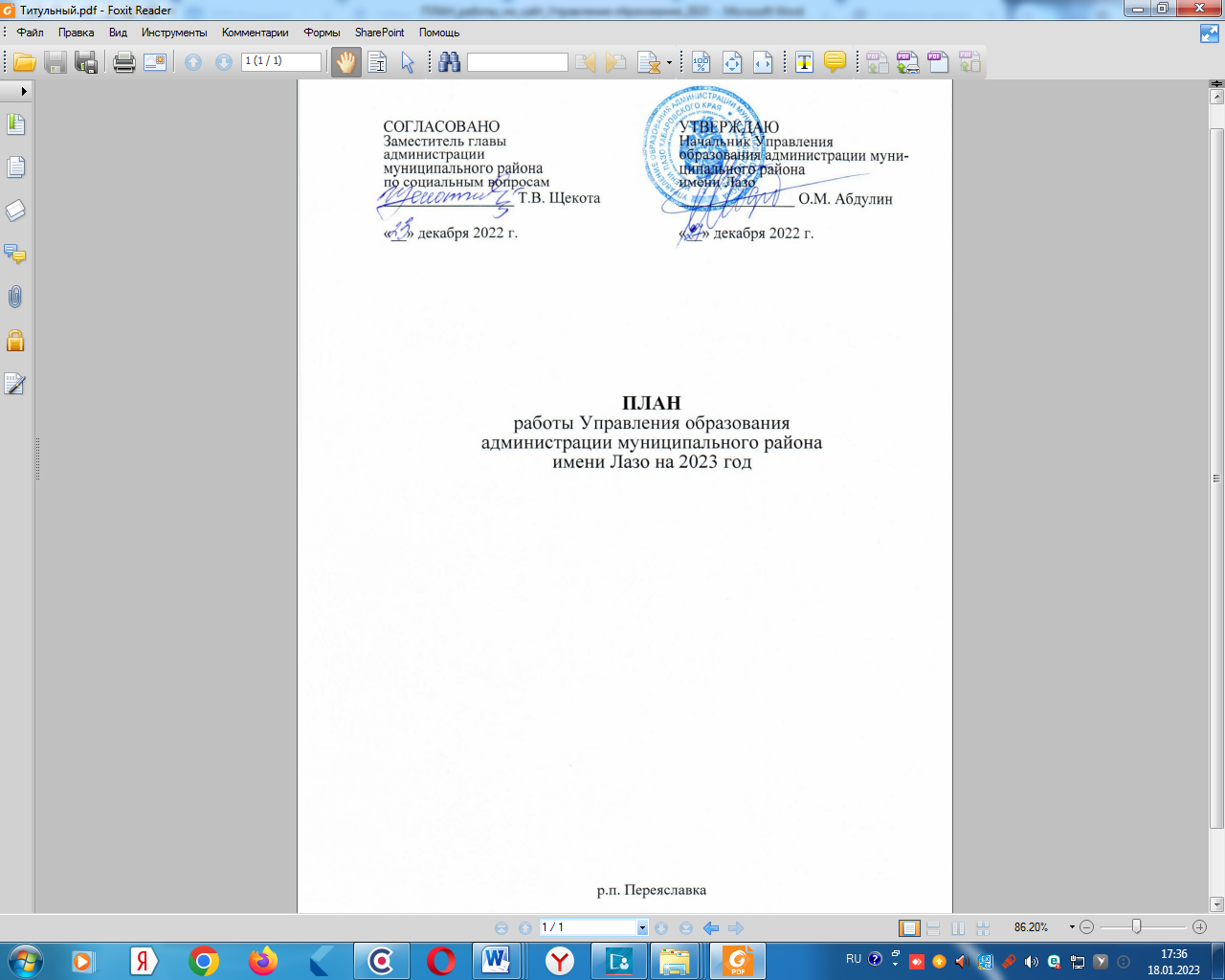 СОДЕРЖАНИЕАНАЛИЗ ДЕЯТЕЛЬНОСТИ 
УПРАВЛЕНИЕ ОБРАЗОВАНИЯ АДМИНИСТРАЦИИ МУНИЦИПАЛЬНОГО РАЙОНА ИМЕНИ ЛАЗО ЗА 2022 ГОДДеятельность Управления образования администрации муниципального района имени Лазо (далее – Управление образования) в 2022 году направлена на обеспечение устойчивого функционирования и развития муниципальной системы образования, доступности качественного образования для всех детей, проживающих на территории муниципального района, реализацию основных направлений государственной образовательной политики и приоритетов социально-экономического развития муниципального района имени Лазо.В рамках выполнения Указа Президента Российской Федерации от 07 мая 2018 г. № 204 «О национальных целях и стратегических задачах развития Российской Федерации на период до 2024 года» между министерством образования и науки края и администрацией муниципального района имени Лазо подписано соглашение о реализации региональных проектов, в части мероприятий, реализуемых в муниципальном районе имени Лазо.Системная работа позволяет выполнять задачи, поставленные в федеральных, краевых программах, региональных проектах, муниципальной программе «Развитие образования  муниципального района имени Лазо на 2017–2024 годы».СЕТЬ И КОНТИНГЕНТСеть учреждений образования в муниципальном районе имени Лазо в 2022 году включает 29 дневных общеобразовательных школ, в которых обучается 5550 учащихся по дневной форме обучения (- 38; 2021 г. – 29/5588).В муниципальном районе функционирует филиал при основной общеобразовательной школе п. Долми в п. Катэн (4 обучающихся в 1, 2, 4 и 5 классах; (2021 г. – 3 чел).Общее количество классов в школах района – 361 (2021/2022 учебный год – 359 классов), в том числе количество обычных классов уменьшилось на 1 и составляет 354 класса, количество коррекционных классов увеличилось на 3 и составляет 7 классов.В 2-х коррекционных классах 8 вида (СОШ № 2 р.п. Хор и СОШ п. Новостройка) обучается 14 человек и в 5-ти коррекционных классах 7 вида (СОШ № 3 р.п. Хор (2), СОШ п. Новостройка (2) и СОШ с. Георгиевка) – обучается 40 человек. Средняя наполняемость обычных классов снизилась на 0,1 и составляет 15,5 человек. При этом наполняемость классов по городской местности осталась на уровне прошлого гола и составляет 22,6 человека, в сельской местности снизилась на 0,1 и составляет 10,5 человек.Образовательный процесс в две смены организован в 3-х школах – СОШ № 1 р.п. Хор, СОШ № 2 р.п. Переяславка и СОШ с. Полетное. Загруженность данных школ составляет от 114 до 144%. Во вторую смену обучается 323 человека, или 5,8 % от общей численности обучающихся (2021/2022 учебный год – 2 школы, 209 человек и 3,7 %). Количество малокомплектных школ увеличилось на 1 (СОШ с. Соколовка - 97 человек), в них обучаются 491 человек (2021/2022 – 11 школ, 426 обучающихся).1 сентября текущего года в первый класс пришли 600 учеников (12 из них оставленные на повторное обучение), что на 45 человек меньше по сравнению с 1 сентября 2021 года (в 2021 году увеличение первоклассников в сравнении с предыдущим годом составило 70 человек).Загруженность школ снизилась с 73,2 % в 2021 году до 72,7 %, в том числе в городской местности произошло снижение с 108,2 % до 107,3 %, в сельской местности с 49,0 % до 48,8 %.ДОШКОЛЬНОЕ ОБРАЗОВАНИЕВ муниципальном районе имени Лазо сеть организаций, реализующих основную образовательную программу дошкольного образования (далее – ДОУ, детский сад) составляет 31 муниципальное бюджетное учреждение (22 детских сада и дошкольные группы в 9 школах. В связи с сокращением численности воспитанников, с 01.06.2022 года реорганизован МБДОУ детский сад № 38 п. Сукпай (2 группы с режимом работы 10,5 ч.) путем присоединения к МБОУ СОШ п. Сукпай. С 01.06.2022 реорганизован МБДОУ детский сад № 8 с. Киинск (1 группа с режимом работы 10,5 ч.) путем присоединения к МБОУ НОШ с. Киинск.Всего в ДОУ функционируют 105 групп, из них 93 группы в ДОУ, 9 дошкольных групп в школах, в том числе 3 группы кратковременного пребывания (далее – ГКП).Все 31 ДОУ имеют лицензию на право ведения образовательной деятельности. Режим работы практически всех ДОУ составляет в 10,5 часов, в двух детских садах № 11 р.п. Переяславка, № 25 р.п. Переяславка - 12 часов, в детских садах № 5 р.п. Хор, № 4, № 7 р.п. Переяславка функционируют дежурные группы с 12 часовым пребыванием детей, в дошкольных группах при школах п. Дурмин и с. Гвасюги – 10 часов.Численность детского населения в муниципальном районе снизилась в сравнении с 2021 г. на 249 детей и составляет 2891 ребенок. Дошкольным образованием охвачено 2222 ребенка дошкольного возраста, это 86,5 % от общего количества детей в возрасте от 1 года до 7 лет (2021 г. – 86,0 %). Из них:- учреждения, реализующие основную образовательную программу дошкольного образования (детские сады и группы при школе), посещают 2179 детей. Охват детей дошкольным образованием составляет 84,8 %, (2021г. – 2315 детей, 84,6 %), в том числе в детских садах – 2013 детей и 166 детей в группах при школе, в том числе в ГКП 21 ребенок (2021 г. в ДОУ – 2175 ребенка, в группах при школе 140 детей, в том числе в ГКП – 25 детей);- 43 ребенка дошкольного возраста получают дошкольное образование в социально-реабилитационных центрах для несовершеннолетних р.п. Хор и                с. Могилевка, в группах творчества с. Кругликово, с. Зоевка (2021 г. – 41 ребенок).Охват детей в возрасте до 3 лет - 48,8 %, в 2020 году – 47,8 %.Охват детей в возрасте от 3 до 7 лет - 92,0 %, в 2020 году – 91,8 %.Удовлетворенность потребности детей в возрасте от 0 до 3 лет и от 3 до 7 лет услугами дошкольного образования составляет 100%.В возрасте до 1 года в настоящее время зачислены 20 детей, самые младшие из них были зачислены в возрасте 9 месяцев.	Очереди в ДОУ в муниципальном районе имени Лазо нет. Всем желающим посещать детский сад, предоставляются места в любое время, по желанию родителей.В рамках реализации федеральных проектов «Поддержка семей, имеющих детей» и «Содействие занятости женщин – создание условий дошкольного образования для детей в возрасте до трех лет», входящих в национальные проекты до 2024 года «Образование» и «Демография» Управлением образования администрации муниципального района имени Лазо ведется работа по созданию дополнительных мест в детских садах для детей в возрасте от 2 месяцев до 3 лет. Составлен план открытия групп до 2024 года, данные мероприятия включены в муниципальную программу «Развитие образования муниципального района имени Лазо на 2017 – 2024 годы». Продолжается реализация муниципального проекта: «Новое дошкольное образование – в приоритете дети».Из 600 первоклассников, предшкольной подготовкой были охвачены       100 % детей. Подготовка организована в основном на базе ДОО, на базе школ и других организаций. Последние несколько лет предшкольной подготовкой охвачено 100 % детей. Ведется непрерывная работа по заполнению, обновлению необходимой и актуальной информации в автоматизированной информационной системе «Комплектование ДОУ».Основная образовательная программа дошкольного образования на новый учебный год составлена в соответствии с требованиями ФГОС ДО с учетом возрастных особенностей детей. Вариативная часть программ дополнена парциальными программами: «Юный эколог», «Приобщение детей к истокам русской народной культуры», «Основы безопасности жизни детей дошкольного возраста», «Ладушки», образования №Экономическое воспитание дошкольников: формирование предпосылок финансовой грамотности», «Правовая и финансовая грамотность дошкольников».Для детей с ОВЗ и детей-инвалидов с ОВЗ разработаны адаптированные образовательные программы для индивидуального сопровождения и образования ребенка.Во всех ДОУ выбрано и реализуется инновационное направление деятельности ДОУ, направленное на обновление содержания и технологий. Утверждены муниципальные инновационные площадки. Два ДОУ (№ 5 и № 10 р.п. Хор) продолжают участие в сетевой инновационной площадке «Внедрение модульной образовательной программы дошкольного образования «От Фрёбеля до робота: растим будущих инженеров». В ДОУ № 7 р.п. Переяславка реализуется проект «Апробация и внедрение основ алгоритмизации и программирования для дошкольников в цифровой образовательной среде «Пиктомир». В каждом ДОУ создана трансформируемая предметно-развивающая среда в соответствии с возрастом воспитанников, имеющий высокий уровень качества (87%). Регулярно пополняется и обновляется база дидактических материалов, игр, игрушек. Вариативная часть программ дополнена большим количеством разнообразия парциальных программ.Курс «Экономическое воспитание дошкольников: формирование предпосылок финансовой грамотности» реализуется в 22 ДОУ, у 748 детей в возрасте старше 5 лет (2021 г. – в 22 ДОУ, у 955 детей).С начала 2022/2023 учебного года в 27 ДОУ продолжается реализация программы «Формирование привычки самообслуживания – уход за зубами у детей 4 – 6 лет», участие в программе приняли 1204 ребенка (до 2020 года подобных программ не было реализовано). В муниципальном районе функционирует 9 консультативных пунктов. В 2022 году количество обращений в консультативные пункты составило – 321, из них 148 обращений с детьми до 3 лет, 173 обращения с детьми от 3 до 7 лет.В детские сады по состоянию на 01.12.2022 года зачислены 12 детей-инвалидов. Кроме этого в ДОУ 32 ребенка не являются инвалидами, но имеют статус ОВЗ. В детских садах, которые посещают дети-инвалиды, имеющие спец. потребности, разработана адаптированная программа для каждого нуждающегося ребенка, с учетом рекомендаций и заключений.В ДОУ № 4 р.п. Переяславка созданы в 2020 и 2021 году 2 группы компенсирующей направленности, путем перепрофилирования групп общеразвивающей направленности. В 2022 г. в группы зачислены 27 детей с ОВЗ, имеющими нарушения в развитии речи. Во всех детских садах района созданы ПМП консилиумы.ОБЩЕЕ ОБРАЗОВАНИЕВ 2022 году в системе общего образования муниципального района осуществляли образовательную деятельность 52 образовательные организации (далее – ОО): 29 общеобразовательных организаций (22 средних школы, 4 – основных, 3 – начальные), 22 дошкольных образовательных организаций (далее – ДОО), 1 учреждение дополнительного образования (2021 г. – 54 ОО). В сравнении с 2021 г. произошло снижение количества ОО из-за объединения организаций МБДОУ детского сада № 8 с. Киинск с МБОУ НОШ с. Киинск и  МБДОУ детского сада № 38 п. Сукпай и МБОУ СОШ п. Сукпай.Все обучающиеся начального общего и основного общего образования в школах района обучаются по ФГОС соответствующего уровня образования.  С сентября 2022 года на обновленные ФГОС начального общего образования перешли в первых классах 16 школ, в 1 – 4 классах 12 школ. Обновленные ФГОС основного общего образования в 5 классе введены в 18 школах, в 5, 6 классах – в одной школе, в 5 – 7 классах – в пяти школах.  В 2022/2023 учебном году обучение по универсальному профилю организовано для 332 учащихся 10 – 11 классов в 21 школе района, что составляет 92,2 % от общего количества учащихся 10 – 11 классов (2021/2022 универсальный профиль в 21 школе 100 %, здесь и далее – от количества школ, в которых есть 10 и 11 классы). Обучение по социально-экономическому профилю ведется в МБОУ СОШ № 3 р.п. Хор (10 класс, 12 чел., 2021/2022 – 0 чел.), по гуманитарному профилю в МБОУ СОШ с. Георгиевка (10 класс, 16 чел., педагогическая направленность). Изучают отдельные предметы на профильном уровне 322 обучающихся, что составляет 89,4 % (2021/2022 – 164 чел., 49,5 %) в 18 ОО (85,7 %, 2021/2022 – 11 школ 52,4 %). На профильном уровне преподаются предметы: математика, русский язык, биология, обществознание, право, экономика, история, физика, химия.Не преподаются предметы на профильном уровне в 3 школах: п. Золотой,  п. Сукпай, п. Сидима (14,3 %, 2021/2022 – 5 школ, 23,8 %).В рамках реализации федерального проекта "Содействие повышению уровня финансовой грамотности населения и развитию финансового образования в Российской Федерации" продолжена работа по внедрению курса «Финансовая грамотность». Второй год подряд курс «Финансовая грамотность» реализуется во всех ОО района либо отдельным предметом, либо как модуль в программе математика, история, обществознание, география, английский язык.В 2022 году 31,62 % выпускников 9 классов продолжили обучение в 10 классе (2021 – 34,9 %), 50,82 % поступили на обучение по программам среднего профессионального образования, 8,11 % обучаются по программам начального профессионального образования (2020 – 54,18 %). Приоритетным выбором среди девятиклассников нашего района пользуются «рабочие» профессии в сферах сельского хозяйства и обслуживания населения.	 Более половины выпускников 11 класса поступили в учреждения высшего образования – 52,9 % (2020 – 50,62 %), в том числе 21 выпускник обучается за пределами края (2021 – 13 учеников), 42,64 % поступили на обучение по программам профессионального образования (2020 – 45,02 %). Приоритетными специальностями у выпускников являются профессии инженерно–технической, медицинской и судостроительной сфер.С целью подготовки учащихся к основам военной службы и воспитания патриотизма в муниципальном районе продолжена деятельность военно-патриотических клубов учащихся (военно-морской клуб «Шкипер», ООШ № 2 р.п. Хор; военно-патриотический клуб «Честь», СОШ с. Полетное), созданы местные отделения Российского движения школьников, организованы кадетские классы, в том числе, казачьей направленности, в системе проводятся районные мероприятия, направленные на развитие детских и молодежных военно-патриотических объединений.В районе активно развивается кадетское образование. В 2022/2023 учебном году в 11 ОО организована работа 28 кадетских (435 чел., 2021 – 384 чел.) и 13 прокадетских (230 чел., 2021 – 206 чел.) классов (2021 – 9 ОО). Всего в 41 классе обучается 655 кадетов.Всего по направленностям: МЧС 11 классов (156 чел.), военно-морской 4 класса (71 чел.), общевойсковой 18 классов (286 чел.), полицейский 2 класса (32 чел.),  Росгвардия 1 класс (15 чел.), пограничный 4 класса (88 чел.), казачий – 1 класс (16 чел.).В 2022 г. профориентационное направление деятельности реализовывалось в соответствии с муниципальным проектом по самоопределению и профессиональной ориентации обучающихся «Учись и работай в Хабаровском крае» и планом-графиком реализации основных мероприятий данной модели на 2021–2024 гг.Профориентационная работа организована на всех уровнях общего образования, в том числе в 29 общеобразовательных организациях, через внеурочную деятельность, дополнительное образование, социальное партнерство, реализацию проектов, обучение в профессионально ориентированных классах. Обучающиеся школ района принимали участие в федеральных и краевых проектах, направленных на раннюю профориентацию. Один из таких проектов – «Билет в будущее». В 2022 году в проект вошло 5 школ района (№ 3 р.п. Хор,            п. Новостройка, с. Георгиевка, с. Бичевая, с. Гродеково), зарегистрировано 333 учащихся. В рамках проекта «Успех каждого ребенка», школы использовали в своей работе видеозаписи всероссийских открытых уроков с портала «ПроеКТОриЯ», всероссийские онлайн-платформы, такие как «Шоу профессий», краевой профориентационный портал «Профиполис 27», «Профнавигатор равных возможностей».Ежегодно в рамках реализации проекта «Учись и работай в Хабаровском крае» проводится Единый день профориентации. В 2022 году данном мероприятии приняли участие 2297 учащихся из 15 школ района. В 2022 году в Ярмарке учебных мест приняли участие 9 образовательных учреждений среднего и высшего профессионального образования. Более 200 выпускников из 12 общеобразовательных организаций района ознакомились с правилами приема и напрямую задали интересующие их вопросы об условиях обучения в профессиональных образовательных организациях Хабаровского края. С целью формирования профессиональной направленности учащихся, подготовки к осознанному выбору профиля обучения продолжалась работа с КГБ ПОУ «Хорский агропромышленный техникум». В марте 2022 году в мероприятии «Один день в ХАТе» приняли участие 230 учащихся 9 классов из 18 школ района, получили информацию о специальностях и профессиях, порядке поступления, посетили экскурсии в мастерские, учебные лаборатории. С целью развития системы профориентационной работы 25 ноября 2022г. в районе прошёл третий районный профориентационный конкурс для учащихся «Школа профессионалов». В конкурсе приняло 110 участников из 12 школ, в том числе – 60 детей с особыми образовательными потребностями.«Школа профессионалов «Шаги к профессии» для обучающихся с ОВЗ организован на базе школы СОШ № 1 р.п. Хор по 6 компетенциям. «Школа профессионалов» для обучающихся по основной общеобразовательной программе прошел по 10 компетенциям. Конкурсные мероприятия проводились на базе школ п. Новостройка, СОШ № 2 и 3 р.п. Хор, МБДОУ д/с № 5 р.п. Хор.В 2022 году в муниципальном районе обучалось 2 339 обучающихся начальной школы, в т.ч. инклюзивно 100 человек (4,3 % от всех обучающихся начальной школы).Выбор учебно-методических комплектов: УМК «Школа России» – 2 081 человек / 88,9 % (на 3,0 % больше, чем в предыдущем учебном году); УМК «Перспектива» – 172 человека / 7,4 % (на 4,4 % меньше, чем в предыдущем учебном году); УМК Воронкова В.В. – 43 человек / 1,8 % (на 0,1 % больше, чем в предыдущем учебном году); УМК Занкова – 1 школа (МБОУ СОШ № 2 р.п. Хор, 1-2 кл.) 43 человека / 1,8 % (на 1,0 % больше, чем в предыдущем учебном году).В соответствии с ФГОС внеурочная деятельность включена в учебный план в количестве не менее 3-х часов в неделю в каждом классе.В 2022 году в основной школе обучался 2851 обучающийся.На обновленный ФГОС ООО переведено 47 классов, в том числе: - 5-7 классы в 18 школах (69,2 % от общего количества школ, реализующих программы ООО);- 5 классы в 5 школах (19,2 % от общего количества школ, реализующих программы ООО): средние школы п. Обор, п. Золотой, с. Черняево, п. Сидима,  п. Сукпай.- 5-6 классы в 1 школе (3,8 % от общего количества школ, реализующих программы ООО): МБОУ СОШ № 3 р.п. Хор.В 2 школах на уровне ООО не введены обновленные ФГОС (МБОУ ООШ п. Среднехорский нет набора в 5 класс; в МБОУ ООШ п. Солонцовый в 5 классе числится 1 ученик, обучающийся по программе VIII  вида).Преподавание родного языка в МБОУ СОШ с. Гвасюги.В 2022 году в школе обучается 30 учеников. Удэгейский язык изучают школьники 2-9 классов, в школе нет 10, 11 классов. Во 2 классе удэгейский язык изучают 5 детей в рамках преподавания предмета, в 3-9 классах   -  факультативно (факультатив «Удэгейская культура»).В рамках внеурочной деятельности в школе организован Клуб «Традиции и обычаи народа Удэ», ведется спортивная секция «Северное многоборье», которые посещают все обучающиеся школы. Всего на внеурочную деятельность по данному направлению отведено 4 часа в неделю.Все ОО имеют бессрочные лицензии на право осуществления образовательной деятельности, из них 52 (100 %) (22 детских сада, 29 школ и 1 учреждение дополнительного образования детей) переоформлены в соответствии с ФЗ от 29 декабря 2012 года № 273-ФЗ «Об образовании в Российской Федерации».  В соответствии с графиком согласования и выдачи экспертных заключений ФБУЗ «Центр гигиены и эпидемиологии в Хабаровском крае» (далее – Центр), положительные санитарно-эпидемиологические заключения получили 19 образовательных организаций (9 школ и 10 дошкольных образовательных учреждений), в отношении одного общеобразовательного учреждения направлены документы в Центр для выдачи в январе 2023 года положительного заключения.Отрицательные санитарно-эпидемиологические заключения получили 9 образовательных учреждений. Составлен график согласования выдачи экспертных заключений на 2023 год, согласно которому в 16 образовательных учреждениях будет проведена проверка Роспотребнадзором для выдачи санитарно-эпидемиологического заключения. В рамках проекта «Современная школа» в муниципальном районе проведены мероприятия, направленные на обновление материально-технической базы для формирования у обучающихся современных технологических навыков. С этой целью в школах района за последние 3,5 года проведены плановые мероприятия по обновлению материально-технической базы, благодаря которым достигнуты целевые показатели. В 9-ти школах района поставлено новое современное компьютерное оборудования для создания 9-ти Центров образования «Точка роста» (2019 год – СОШ с. Бичевая, 2020 год – СОШ р.п. Мухен, № 1 р.п. Переяславка, с. Могилевка; 2021 год – ХСШ № 1 и ХСШ № 2; 2022 год – ХСШ № 3, п. Сита, п. Обор).В период до 2024 года запланировано открытие ещё 17 центров «Точка роста»: в 2023 году – № 2 р.п. Переяславка, п. Сидима; в 2024 году – с. Полётное, с. Соколовка, с. Георгиевка, с. Черняево, п. Новостройка, с. Кругликово, п. Дурмин, п. Золотой, с. Гвасюги, п. Сукпай, с. Святогорье, с. Гродеково, п. Долми, п. Солонцовый, п. Среднехорский. За 3,5 года реализации проекта для ремонта помещений Центров и их приведения в соответствие современным требованиям (18 кабинетов в 9 школах) привлечено денежных средств на сумму более 11,8 млн. рублей!    На базе Центров проводятся районные методические объединения учителей-предметников, уроки и занятия внеурочной деятельности для учащихся школ. Вся информация о мероприятиях на базе Точек роста размещается в соответствующих разделов школьных сайтов и социальных сетях. В 2023 году мероприятия, направленные на обеспечение создания в общеобразовательных организациях, расположенных в сельской местности Хабаровского края, условий для занятия физической культурой и спортом, будут продолжены в рамках проведения капитального ремонта в школе с. Полетное. На капитальный ремонт спортивного зала будет освоено 3,0 млн. рублей.Результаты школьного и муниципального этапов всероссийской олимпиады школьников (ВсОШ) в 2022 году оказались хуже предыдущего года. Школьный этап ВсОШ проведен среди обучающихся 4-11 классов по 20 учебным предметам на базах 29 общеобразовательных учреждений, из них по 6 образовательным предметам олимпиада проходила на образовательной платформе «Сириус». Снизилось количество победителей, общее количество составило 574 человек (2020/2021 учебный год – 719 человек), а также призёров, общее количество которых составило 483 человек, (2020/2021 учебный год – 622 человека).Муниципальный этап ВсОШ проходил среди обучающихся 7-11 классов 21 школы по 19 учебным предметам. Общее количество участников увеличилось на 111 и составило 396 человек (2021 год – 285 учащихся), из них 41 победитель и 32 призера (2021 год – 35 победителей, 26 призеров).Обучающиеся школ принимают активное участие в мероприятиях и конкурсах разного уровня.В июле 2022 г. в Полетненском сельском поселении состоялся первый Слет юнармейских отрядов муниципального района, в котором приняло участие более 50 ребят из 7 юнармейских отрядов.Ученица средней школы № 1 р.п. Хор признана победителем всероссийского конкурса сочинений (учитель Чиганова Е.А.). В краевой исторической конференции школьных исследовательских работ у наших ребят 2 награды: обучающаяся средней школы п. Сита Чудасова Диана стала победителем (учитель Максимова Н.В.), и ученик средней школы № 3 р.п. Хор Листровой Александр занял 3 место (учитель Кирьянова Ж.Б.).Победителем II Краевого конкурса «История Дальнего Востока России в древности и Средневековье» в номинации «Творческие и проектные работы учащихся»  среди обучающихся 5-8 классов признан Полетаев Максим, ученик 5 класса МБОУ СОШ № 3 р.п. Хор с работой «Красноречивые свидетели прошлого» (учитель Кирьянова Ж.Б.).Две команды учащихся средней школы № 1 р.п. Хор заняли 1 и 2 места в интеллектуальной игре на знание культуры и традиций народов РФ (учителя Чиганова Е.А. и Токарева Наталья Викторовна).В преддверии Дня Конституции проведен муниципальный этап электорального конкурса «Амурский кристалл». Победитель – команда МБОУ СОШ  № 1 р.п. Переяславка «Лазовское вече» признана призером краевого этапа конкурса (учитель Федосова О.П.). В районе стало доброй традицией проведение муниципального района Всероссийского конкурса юных чтецов «Живая классика». В этом году в краевом этапе конкурса приняли участие 3 участников из 2 общеобразовательных организаций муниципального района: № 1 р.п. Переяславка, № 1 р.п. Хор. По итогам регионального этапа, Егоров Никита, ученик 9 класса МБОУ СОШ  № 1 р.п. Хор второй год подряд стал победителем (наставник Котова И.Г., директор ДК «Юбилейный»). В апреля 2022 года состоялась XIII районная научно-практическая конференция обучающихся «Будущее Хабаровского края в надежных руках»: 54 учащихся из 14 общеобразовательных организаций. Решением жюри 23 участника признаны победителями, 20 – призерами. От муниципального района имени Лазо в заключительном этапе выступили 9 учащихся из 4 общеобразовательных организаций: №№ 1, 3 р.п. Хор, п. Сидима, с. Могилевка. Результаты: 2 победителя (№ 3 р.п. Хор, с. Могилевка) и 3 призера (№ 3 р.п. Хор, п. Сидима – 2 человека).Важной задачей становления современной школы является ее цифровизация. Региональным проектом «Цифровая образовательная среда»  определены задачи по переводу школ на электронные платформы обучения, обеспечение условий для использования цифровых ресурсов учителями и учениками. Реализация мероприятий проекта направлена на развитие материально-технической базы учреждений образования, их информационно-телекоммуникационной инфраструктуры, внедрение Целевой модели цифровой образовательной среды, модернизацию  локальных вычислительных сетей. В условиях, когда все сферы экономики должны пережить цифровую трансформацию, образование должно решать масштабные задачи. Комплекты компьютерного, проекционного и периферийного оборудования за 4 года поступили в 19 школ на общую сумму 31,5 млн. рублей. В 2022 году осуществлена поставка комплектов оборудования в 6 школ района: с. Соколовка, с. Святогорье, п. Сукпай, п. Сидима, п. Новостройка, с. БичеваяВ 2023 году обеспечение школ района современным оборудованием в рамках проекта ЦОС будет продолжено (4 школы района). В целях повышения сетевой активности учащихся и эффективного использования образовательных ресурсов сети Интернет, обеспечение доступа к верифицированному образовательному контенту, формирования и оценивания функциональной грамотности учащихся в школах района активно используется электронная платформа РЭШ, образовательная платформа «Сферум», «Мобильное электронное образование», ставшие уже традиционными «Учи.ру», «Дневник.ру» «ЯКласс». Все перечисленные ресурсы уже с 1 января 2023 г. будут доступны в ФГИС «Моя школа». Для этого, в школах района в 2022 г. проведена масштабная работа по присоединению педагогов к профилю образовательной организации в Единой  системе  идентификации  и  аутентификации (ЕСИА). Для обеспечения учебного процесса учебной литературой и учебно-наглядными пособиями на 2022 год выделены краевые субвенции в размере 9 554,9 тысяч рублей (2021 г. – 9 555,0 тыс. рублей). Закупка учебников для школ осуществлена централизованно. Проведена работа с ОО по оформлению заказа на учебную литературу для обеспечения обучающихся школ района бесплатными учебниками и учебными пособиями на 2022/2023 учебный год. Всего в издательствах заказано 18812 экземпляров учебной литературы, в том числе 628 комплектов прописей для первых классов на все выделенные средства. В 2022 году в ОО организована работа 29 информационно-библиотечных центров (школьных библиотек), 25 из которых имеют читальный зал (с. Киинск, НОШ р.п. Переяславка, с. Могилевка, п. Среднехорский не имеют читальный зал).Методическое сопровождение школьных библиотек в 2022 году было направлено на совершенствование деятельности школьных библиотек, освоению новшеств, повышению квалификации библиотечных кадров, созданию на базе школьных библиотек библиотечно-информационных центров и условий для повышения профессиональной компетенции, личностного роста и развития творческого потенциала библиотечных специалистов.Все школьные библиотеки и ИБЦ обеспечены компьютерами для библиотекаря и пользователей, во всех имеется выход в сеть Интернет.КОРРЕКЦИОННОЕ ОБРАЗОВАНИЕВ муниципальном районе созданы необходимые условия для получения общего образования детьми с ограниченными возможностями здоровья.Количество учащихся с ОВЗ в общеобразовательных организациях незначительно увеличилось в сравнении с прошлым годом и составило 526 человек (9,5 % от общего количества обучающихся) (2021 г. – 485 человек, 9,2 %), из них 370 – ЗПР, 151 – с умственной отсталостью, 3 - с нарушением опорно-двигательного аппарата, 1 - с нарушением слуха, 1 - с тяжелыми нарушениями речи.В школах района обучаются 82 ребенка-инвалида (2021г. – 88), из них 42 - на дому. Из общего количества детей-инвалидов осваивают ООП 26 человек (23 в школе, 3 на дому), обучаются по адаптированной общеобразовательной программе 56 человек. Детские сады посещают 12 детей-инвалидов, 3 детей-инвалидов находятся на дому, но имеют возможность обучаться в детском саду. Общее количество детей-инвалидов составляет 94 ребенка.Инклюзивно в образовательных организациях района обучаются 472 ребенка, из них 351 учащийся с ОВЗ, это обеспечивает равный доступ к образованию с учетом различных потребностей и индивидуальных возможностей детей. Для обеспечения качественного образования детей с ОВЗ в образовательных организациях созданы специальные условия. В 4 школах района организовано 7 коррекционных классов (три класса в СОШ п. Новостройка и по одному классу в школах №№ 2, 3 р.п. Хор, с. Георгиевка). Для детей с ЗПР организовано 5 коррекционных классов, в них обучаются 40 детей и 2 класса обучаются по адаптированной программе для умственно отсталых, в них обучаются 14 детей. В 2021 г. в школах района было 4 коррекционных классов, в них обучалось 29 учащихся.Сопровождение детей с ОВЗ района осуществлялось на основании договоров с центром реабилитации слуха, РРЦ РАС, ТМНР, КЦОЗ.По ФГОС ОВЗ обучалось 368 человек в 27 школах района (нет в школах     п. Золотой, с. Екатеринославка). В проекте «Развитие дистанционного образования детей-инвалидов» участвуют 3 ученика (СОШ № 1 р.п Переяславка 2 ребенка (9 и 11 класс), СОШ п. Золотой 1 ребенок (6 класс).Составлен план совместных мероприятий с КГКУ «ШИ № 9» р.п. Переяславка на 2022/2023 учебный год.В марте 2022 года на базе КГКОУ «Школа — интернат № 9 р.п. Переяславка» состоялся III муниципальный этап чемпионата по профессиональному мастерству среди инвалидов и лиц с ограниченными возможностями здоровья «Абилимпикс» — 2022 (56 конкурсантов, 34 эксперта, 11 компетенций, 6 соревновательных площадок). Победителями и призерами в разных номинациях стали 14 учащихся из 9 школ района.Продолжает работу территориальная психолого-медико-педагогическая комиссия. В течение 2022 учебного года на ТПМПК осмотрено 288 детей, что на 28 человек больше предыдущего учебного года, из общего количества осмотренных учащихся: от 4 до 7 лет – 14 детей, от 7-18 лет – 274 ребенка. Рекомендовано обучение по программе 7 вида 133 учащимся, 30 учащемуся - обучение по программе для детей с умственной отсталостью, 6 учащимся - продолжить обучение по ООП. Также на заседании ТПМПК было осмотрено 70 обучающихся 9 классов, которые обучались по программе 7 вида, все дети получили заключение о создании условий при проведении ГИА.ОРГАНИЗАЦИЯ ГОСУДАРСТВЕННОЙ ИТОГОВОЙ АТТЕСТАЦИИИ ОЦЕНКИ КАЧЕСТВА ОБРАЗОВАНИЯВ 2022 г. в 9-х класса обучалось 604 обучающихся в 26 ОО (2021 г. – 442), из них 36 обучающихся по адаптивным образовательным программам с умственной отсталостью (интеллектуальными нарушениями).	По итогам собеседования к итоговой аттестации были допущены 574 обучающихся (100 %). В форме ОГЭ сдавали 514 обучающихся (из них 6 учащихся не завершивших основное общее образование в предыдущие годы), в форме ГВЭ сдавали 60 обучающихся.  Из 574 выпускников 149 (25,9 %) учащихся из 24 ОО, получивших неудовлетворительный результат не более чем по двум из четырех предметов, были допущены к его пересдаче по ОГЭ и ГВЭ в июне в резервный срок.Качество по району по результату основного экзамена русский язык составляет 58,9 % (2021 г. - 45,6 %), математика 27,61 % (2021 г. – 32,8 %).В июле не получили аттестат об основном общем образовании 41 (7,14 %) обучающихся 9 классов: СОШ №1 р.п. Переяславка – 15, СОШ № 2 р.п. Переяславка – 3, СОШ №1 р.п. Хор – 1, МБОУ СОШ № 2 р.п. Хор – 3, СОШ № 3 р.п. Хор – 5, СОШ р.п. Мухен – 2, СОШ с. Георгиевка – 3, СОШ с. Могилевка – 1, СОШ п. Новостройка – 3, СОШ с. Соколовка – 1, СОШ с. Кругликово – 1, ООШ с. Гродеково – 1, СОШ п. Сита – 2.  Все учащиеся пересдавали экзамены в дополнительный (сентябрьский) период.  В сентябре не переступили порог минимального количества баллов                                 5 учеников из СОШ № 1 р.п. Переяславка, СОШ п. Новостройка, СОШ                               с. Кругликово, ООШ с. Гродеково.По окончанию 9 класса аттестат с отличием получили 15 учащихся.В 2021-2022 учебном году в школах района обучалось 136 выпускников 11-х классов (2020-2021 учебный год – 162).По результатам итогового сочинения все учащиеся были допущены к государственной итоговой аттестации. Процедура государственной итоговой аттестации выпускников в форме ЕГЭ проведена в установленные сроки и завершена 02 июля 2022 года. Сентябрь 7 человек из 4 школ математика. По русскому языку результат ниже прошлого года: из 135 учащихся сдававших ЕГЭ (2021 – 128), все преодолели порог (2021 -100 %). Средний балл составил 64,04 (2021 – 68,2), что ниже результата прошлого года на 4,16 балла и на 2,9 балла ниже среднего краевого балла (край – 66,94).От 70 до 80 баллов показали результат 17 учащихся (12,59 %, здесь и далее – от общего количества сдававших, 2021 – 39 уч-ся, 30,46 %).Результат от 81 до 90 баллов – 10 учащихся (9,37 %, 2021 г. – 12, 9,37 %) из 6 школ: № 1 р.п. Хор – 4 учащихся, № 2 р.п. Переяславка – 1, п. Новостройка – 1, № 3 р.п. Хор – 1, р.п. Мухен – 1, с. Георгиевка – 1.Набрали 90 баллов и более – 9 учащихся (6,66 %, 2021 г. – 6, 4,68 %) из 5 школ: № 1 р.п. Хор (4 чел.), МБОУ СОШ № 3 р.п. Хор (2 чел.), с. Черняево (1 чел.), р.п. Мухен (1 чел.), № 1 р.п. Переяславка (1 чел.).Лучший результат – 98 баллов у ученика МБОУ СОШ № 3 р.п. Хор.Снижение среднего балла по ЕГЭ по русскому языку в сравнении с 2021 годом зафиксировано в 8 школах (61,53 % от общего количества школ в которых сдавали ЕГЭ, 2021 – 7 школ, 58,33 %): с. Георгиевка (на 12,2 балла), с. Бичевая (на 11,7 балла), с. Полетное (на 4,2 балла), № 1 р.п. Переяславка (на 4,3 балла), № 1 р.п. Хор (на 2,1 балла), № 2 р.п. Переяславка 2 (на 0,7 балла), № 3 р.п. Хор (на 3,4 балла), р.п. Мухен (на 7,7 балла).Самые низкие результаты ЕГЭ по русскому языку показали учащиеся  СОШ  с. Полетное (58) с. Соколовка (56,0).В сравнении с 2021 г. улучшили результаты по русскому языку 4 школы (33,3 %, 2020 г. – 7 школ): с. Георгиевка (на 18 баллов), № 1 р.п. Хор (на 16 баллов), с. Черняево (на 4 балла), п. Обор (на 2 балла).Выше районного средний балл в 4 ОУ (33,3 %, в 2020 году их было 11):   № 1 р.п. Хор, р.п. Мухен, с. Бичевая, с. Георгиевка. Самый высокий средний балл в школе р.п. Мухен (80 баллов).            По математике профильного уровня из 59 сдававших (2021 г. – 57) не преодолели минимальный порог баллов 8 учащихся (13,6 % от общего количества сдававших) (2021 г. – 6 человек, 10,5 %). Средний балл 44,3, что выше результатов прошлого года на 1,4 балла  (2021 г. – 42,9), но ниже краевого уровня на 5,19 балла (край – 49,49)Лучший результат – 82 балла набрал ученик МБОУ СОШ № 1                       р.п. Переяславка.Результат 70 и более баллов показали 4 учащихся (2021 г. – 4): № 1                р.п. Переяславка – 1, № 3 р.п. Хор – 3.Самый высокий средний балл в школах с. Полетное и с. Георгиевка (62 балла). Самые низкие результаты в районе показала школа с. Черняево (33 балла). Сравнивая результаты ЕГЭ по выбору можно сказать, что в сравнении с 2021 годом хуже сдали 9 предметов: химия средний балл 33 (2021 г. – 48), география средний балл 49 (2021 г. – 73), литература средний балл 59 (2021 г. – 71), русский язык средний балл 64,04 (2021 г. – 68,2), обществознание средний балл 55,24 (2021 г.– 59,27), биология средний балл 39,48 (2021 г. – 43,75), информатика средний балл 31,17 (2021 – 57,85), физика средний балл – 43,0 (2021 г. – 45,2).На уровне прошлого года сдали историю средний балл 54,0 (2021 г. 54,29).Выше, чем в 2021 году средний балл по математике базового уровня 3,87 (2021 г. –3,0).Из 135 выпускников 11 классов не сдали экзамен по математике и не получили аттестат о среднем общем образовании 5 обучающихся из 3 школ (№ 2              р.п. Переяславка, с. Георгиевка, п. Сукпай).9 учащихся получили аттестаты с отличием и медаль «За особые успехи в учении».По итогам сдачи ЕГЭ результат 95 баллов и выше показали 4 выпускника из школ № 1 р.п. Переяславка, №№ 1, 3 р.п. Хор и получили именные денежные премии имени Гродекова Н.И. как лучшие выпускники общеобразовательных организаций, успешно прошедшие государственную итоговую аттестацию в форме единого государственного экзамена и достигшие наиболее высоких результатов по отдельным общеобразовательным предметам в рамках краевого мероприятия «Яблоко Ньютона». С целью повышения качества образования в сфере общего образования реализуется четыре муниципальных проекта: «Дошкольное образование: в приоритете – дети!», проект ранней профориентации школьников «Учись и работай в Хабаровском крае», проект оказания помощи школам с низкими образовательными результатами «500+», поддержки одаренных детей «Ориентир-талант.Khv».С целью создания единого образовательного пространства в апробацию федерального проекта «Школа Минпросвещения России» вошла средняя школа с. Георгиевка.В школах п. Сита, с. Георгиевка, п. Долми – участницах краевого проекта «Эффективная школа», реализуются программы по повышению качества образования. Во всех программах школ – участниц краевого проекта, значительная роль в повышении образовательных результатов отводится развитию профессиональных качеств педагогов. В 2022 г. 29 педагогов школ – участниц краевого проекта, прошли курсы повышения квалификации (с. Георгиевка – 11 человек, п. Сита – 11, п. Долми - 7).На заседаниях районных методических объединений учителей-предметников представили свой опыт работы 12 педагогов школ – участниц краевого проекта «Эффективная школа».В течение 2022 года администрации школ – участниц краевого проекта,   педагоги, методисты МБУ «ИМЦ» принимали участие в 6 краевых мероприятиях, где знакомились с опытом работы по сопровождению школ, демонстрирующих низкие образовательные результаты, а также опытом работы по управлению качеством образования в ОО.В 2022 г. продолжилась реализация мероприятий, запланированных в рамках «Муниципального проекта методической поддержки школ, демонстрирующих низкие образовательные результаты, и школ, функционирующих в сложных социальных условиях,  «Учитель – учителю» на 2020-2022 годы» (далее – Проект). С целью методического сопровождения, организации сетевого взаимодействия школ по вопросам повышения качества образования и в рамках реализации мероприятий Проекта на 2022 год проведены методические события на базе школ – участниц краевого проекта «Эффективная школа» и «500+».С целью корректировки работы по методическому сопровождению  ШНОР, ШНСУ проведен анализ эффективности муниципальных механизмов поддержки данных школ, который в целом показал положительные результаты работы. Тем не менее, в 2023 г. при сохранении общей практики сопровождения будет обращено более пристальное внимание по оказанию адресной методической помощи администрациям школ, в том числе по организации эффективной работы школьных методических объединений. В ходе проведения методических событий в 2021/2022 учебном году выступили и представили свой опыт работы 154 педагога, в том числе было проведен 21 практикум, 7 мастер-классов, дано 13 открытых уроков; 113 педагогов представили свой опыт работы в ходе презентационных выступлений.На высоком профессиональном уровне были проведены заседания Школы молодого учителя; руководитель – Кайтанова Татьяна Витальевна, учитель начальных классов МБОУ СОШ № 3 р.п. Хор. За отчетный период проведено 3 заседания Школы молодого учителя.Педагоги муниципального района принимают участие в краевых образовательных и методических событиях:- 12 марта 2022 г. педагоги 2 школ района приняли участие в научно-методическом семинаре, приуроченном к столетию Волочаевской битвы и окончанию Гражданской войны на Дальнем Востоке (школы № 3 р.п. Хор, с. Соколовка);- 30-31 марта 2022 г.: II съезд учителей математики Хабаровского края; приняли участие 6 педагогов из 6 школ района (школы п. Сита, п. Обор, № 1 р.п. Переяславка, с. Полетное, № 1 р.п. Хор, с. Георгиевка);- 20.04.2022:  участие 8 учителей истории и обществознание из 7 ОО муниципального района (школы п. Обор, с. Могилевка, № 1 р.п. Хор, № 1 р.п. Переяславка, п. Новостройка, п. Сита, с. Соколовка) в краевом онлайн-семинар «Учебные предметы «История» и «Обществознание» в рамках обновленных ФГОС ООО»; - 10.02.2022: краевой семинар по математике по теме «Методика решения заданий на построение и исследование простейших математических моделей» (приняли участие 11 педагогов из 9 ОО);- 28.04.2022: участие учителей химии в краевом онлайн-семинаре по теме «Методика решения задач повышенного и высокого уровня сложности по химии» (участие приняли 7 педагогов из 7 ОО);- 14.10.2022: педагоги и руководители РМО приняли участие в краевом семинаре «Планируемые результаты освоения ООП в рамках реализации обновленного ФГОС ОО. Технологии, механизмы и инструменты оценивания» (8 педагогов из 5 школ района: с. Бичевая,  с. Георгиевка, № 1 р.п. Хор, № 1 р.п. Переяславка, п. Сита).Опыт работы МБУ «Информационно-методический центр» о роли РМО в методическом сопровождении формирования педагогических компетенций по формированию и оценке функциональной грамотности обучающихся был представлен на краевом совещании по формированию функциональной грамотности в апреле 2022 г.Педагоги школ муниципального района приняли участие в межрайонном фестивале методических идей «Методический калейдоскоп», состоявшемся в              г. Бикин 28 марта 2022 г.; опыт работы по формированию функциональной грамотности учащихся представили 3 педагога района, учителя истории и обществознания: Мельник В.О., учитель МБОУ СОШ № 1 р.п. Хор, Шипикова Е.Е., Кирьянова Ж.Б., учителя МБОУ СОШ № 3 р.п. Хор.ЗДОРОВЬЕСБЕРЕЖЕНИЕДля решения вопросов медицинского обслуживания обучающихся и воспитанников всеми ОО муниципального района заключены соглашения о совместной деятельности по организации медицинского обслуживания с КГБУЗ «Районная больница района имени Лазо» министерства здравоохранения Хабаровского края (далее – КГБУЗ РБ).В рамках соглашений проводится оказание первой медико-санитарной помощи обучающимся и воспитанникам образовательных организаций муниципального района, проведение профилактических прививок, вакцинации, проведение ежегодного медицинского осмотра узкими специалистами КГБУЗ РБ. Регулярно проводятся мониторинги заболеваемости и вакцинации среди детей против энцефалита, по ОКИ, ОРВИ, гриппу, профилактическая работа среди детей, родителей, сотрудников.В 2022 г. продолжалась работа по укреплению материально–технической базы школьных столовых. На замену технологического оборудования для школьных пищеблоков выделено и освоено 12109,8 тыс. рублей (2020/2021 г. – 1081,4 тыс. рублей).20 общеобразовательных организаций приобрели технологическое, кухонное и столовое оборудование. Проведены косметические ремонты пищеблоков.Все пищеблоки школьных столовых укомплектованы кадрами. На начало 2022/2023 учебного года в 29 общеобразовательных организациях и одном филиале (п. Катэн) организовано горячее питание обучающихся. В школах района работает 29 столовых, в том числе 23 столовых полного цикла, 6 доготовочных, 1 буфет – раздаточная.Охват обучающихся всеми формами питания составляет 92,9 %, что на          2,4 % ниже уровня прошлого учебного года. Снижение произошло за счет снижения производства буфетной продукции.Охват обучающихся горячим питанием составляет 92,9 % – это на 0,4 % ниже уровня прошлого года (2021 уч. г. – 93,3 %), из них 14,1 % от общего числа учащихся (2021 г. – 12,9 %) получают питание за счет родительских средств и 78,8 % льготной категории за счет средств краевого бюджета и бюджета муниципального района (2021 г. – 80,6 %).  Охват детей горячим питанием по ступеням обучения составляет:   - I ступень обучения 100 % (2021 г. – 100 %);   - II ступень обучения 89,9 % (2021 г. – 89,3 %); 	- III ступень обучения 70 % (2021 г. – 84,2 %). С сентября 2022 г. на условиях софинансирования расходных обязательств 2339 обучающихся 1–4 классов (100 %) получают бесплатное питание в виде горячего завтрака за счет средств краевого бюджета и бюджета муниципального района. Дети питаются по единому меню, согласно нормам рационального питания, стоимость завтрака оставляет 90 руб. в день на одного ребенка. Количество обучающихся из категории малоимущих и многодетных семей, в том числе детей с ОВЗ, составляет 2082 детей (5-11 классы) или 37,5 % от общего количества обучающихся (2021 г. – 36,5 %). Организован горячий завтрак за счет средств краевого бюджета и бюджета муниципального района. В первом полугодии 2022/2023 учебного года 526 детей с ОВЗ получают двух разовое питание в виде горячего завтрака и обеда, в том числе дети, находящиеся на домашнем обучении, получают питание один раз в месяц в виде продуктового набора (пайка), за счет средств бюджета муниципального района. Стоимость горячего питания для всех категорий обучающихся, в том числе за родительскую плату, единая и составляет: завтрак – 90 рублей, обед – 130 рублей. Из-за низкой платежеспособности родителей остаётся проблема в организации 2-х разового горячего питания учащихся, посещающих группу продлённого дня. На начало учебного года в группах продлённого дня 2-х разовое горячее питание получают 48,1 % (2021 г. – 82,5 %) детей. Работа по увеличению охвата обучающихся горячим питанием на платной основе будет продолжена в 2023 г.Медицинское обеспечение учащихся    Всеми общеобразовательными организациями на 2022 год заключены с КГБУЗ «Центральная районная больница района имени Лазо» министерства здравоохранения Хабаровского края соглашения о совместной деятельности по организации медицинского обслуживания учащихся.Из 29 общеобразовательных организаций муниципального района в 9 имеются медицинские кабинеты, из них 9 имеют лицензию на осуществление медицинской деятельности. ВОСПИТАНИЕ, ДОПОЛНИТЕЛЬНОЕ ОБРАЗОВАНИЕ И ОРГАНИЗАЦИЯ ЛЕТНЕГО ОТДЫХАВ 2022 году продолжена работа по вовлечению обучающихся в общественно-полезную деятельность через развитие добровольчества и Российского движения школьников в муниципальном районе.В 2022 году в муниципальном районе создано 10 первичных отделений Российского движения школьников, на сайте «РДШ.рф» зарегистрирован 1021 школьник. В работе добровольческих (волонтерских) отрядов задействованы 1368 школьников и педагогов.В школах района организована работа 6 поисковых отрядов, 19 объ-единений экологической направленности, реализуются 14 программ туристско-краеведческой направленности.В 10 общеобразовательных организациях организована работа школьных театров, 2 театральных объединения организованы на базе ЦРТДЮ р.п. Переяславка.В школах района организована работа 9 музеев (2021 г. – 8), созданы 8 музейных комнат (2021 г. – 7), во всех школах оформлены музейные уголки.Основной задачей на 2021/2022 учебный год оставалось проведение профилактической работы с детьми и родителями (об опасности перевозки детей в автотранспорте без детских удерживающих устройств, необходимости использования водителями-велосипедистами велошлемов, средств пассивной защиты, соблюдении детьми и подростками Правил дорожного движения при управлении вело и мототранспортом и при переходе проезжей части; безопасном использовании современных средств передвижения).Мониторинг системы работы по профилактике детского дорожно-транспортного травматизма показал, что в 100% образовательных организаций (школы, детские сады, учреждения дополнительного образования) оформлены паспорта дорожной безопасности, схемы безопасного движения «дом-школа-дом».Реализованы мероприятия Межведомственного комплекса мер по профилактике детского дорожно-транспортного травматизма, утвержденный МОиН ХК и УГИБДД УМВД России по Хабаровскому краю.По состоянию на 1 сентября 2022 г. действуют 26 (2021/2022 год – 17) отрядов ЮИД. Продолжается работа родительских патрулей (2021/2022 учебный год – 5, 2022/2023 учебный год – 18).В 26 общеобразовательных организациях органы школьного ученического самоуправления.В образовательных организациях развиваются медиативные технологии. В районе организована деятельность 19 служб школьной медиации.В целях создания условий и инновационных механизмов развития системы воспитательной работы организовано участие образовательных организаций в мероприятиях первого этапа программы воспитания и социализации обучающихся общеобразовательных организаций, расположенных на территории Хабаровского края, на 2021 – 2025 годы.В первом региональном Форуме классных руководителей (апрель 2022 г.) приняли участие 8 представителей муниципального района. С 1 сентября 2022 г. во всех ОО, расположенных на территории района, реализуются актуализированные рабочие программы воспитания и календарные планы воспитательной работы.В 2022 году в школах района осуществляли работу 20 школьных спортивных клубов, все они вошли в федеральный реестр школьных спортивных клубов.Школьники района являются участниками, победителями и призерами конкурсов и соревнований различного уровня.Команды средних школ с. Георгиевка и р.п. Мухен представили край на заключительном этапе Президентских спортивных игр и Президентских спортивных соревнований школьников.В 2022 году обучающиеся муниципального района приняли участие во Всероссийском конкурсе для обучающихся 7–10 классов «Большая перемена».Учащиеся школ п. Новостройка, п. Сидима, № 1 р.п. Хор, с. Святогорье признаны призерами краевого конкурса творческих работ «Я вижу мир».Школьники района на конкурсной основе благодаря своим успехам и достижениям становились участниками краевых профильных смен краевого детского центра «Созвездие» – «Медиашкола». «Новый год в «Созвездии», «Созвездие Skills» и другие.Муниципальный район имени Лазо вошел в число пилотных районов края по внедрению персонифицированного финансирования дополнительного образования детей.Федеральным проектом «Успех каждого ребенка» определен основной показатель для системы дополнительного образования – охват детей дополнительным образованием не менее 80 процентов в 2024 году. В 2021 (на 15.12.2021) году охват дополнительным образованием детей в возрасте от 5 до 18 лет в муниципальном районе составлял 80,7 %.Методистами муниципального опорного центра организована консультационная работа по вопросам соблюдения требований к программам дополнительного образования, внедрения персонифицированного дополнительного образования.В муниципальном районе проживают 7880 детей в возрасте от 5 до 18 лет. На сегодняшний день выдано 6883 (87,3 %) сертификата дополнительного образования. Сертификаты персонифицированного финансирования реализуются в 4 организациях – Центр развития творчества детей и юношества рабочего поселка Переяславка, средняя школа № 2 рабочего поселка Хор, средняя школа рабочего поселка Мухен, краевой детский центр «Созвездие», на программы зачислены 532 (6,7 %) детей указанного возраста. Общий охват программами дополнительного образования на 01 декабря 2022 года составил 80,96 % при плановом показателе 76 %.Отдых и оздоровление детейВ период весенних каникул 2022 года 4 учащихся отдохнули в ВДЦ «Океан», 3 учащихся – в КДЦ «Созвездие».В рамках весенней оздоровительной кампании в районе с 28 марта по 1 апреля 2022 года организована работа 6 профильных объединений с питанием для 169 учащихся, 18 лагерей с дневным пребыванием для 424 учащихся в 24 ОО.В весенний каникулярный период различными формами отдыха охвачено 4879 (87,3 %, 2021 год – 88,6 %) обучающихся.В период каникул трудоустроены 16 обучающихся.На проведение весенней оздоровительной кампании в районе израсходовано 770,9 тыс. рублей (в 2021 году –321,2 тыс. рублей):– средства муниципального бюджета - 705,6 тыс. рублей (в 2021 году – 288 тыс. рублей) для оплаты полной стоимости 588 путевок в профильные объединения с питанием и лагеря с дневным пребыванием;– средства родительской платы - 65,3 тыс. рублей, из них 6,5 тыс. рублей для оплаты стоимости 5 путевок в профильные объединения с питанием и лагеря с дневным пребыванием.На проведение летней оздоровительной кампании израсходовано 7951,8 тыс. рублей (2021 г. – 8297,1 тыс. рублей)– средства краевого бюджета на сумму 6307,2 тыс. рублей (2021 год – 6307,2 тыс. рублей);– средства муниципального бюджета в размере 705,6 тыс. рублей (2021 г. – 828 тыс. рублей);– средства родительской платы на сумму 939 тыс. рублей (2021 год – 1150,5 тыс. рублей).Занятость школьников муниципального района в различных формах отдыха составила 4413 (78,9 % от общего числа обучающихся).В 1 смену летней оздоровительной кампании 2022 года в муниципальном районе имени Лазо осуществляли работу 17 лагерей с дневным пребыванием детей и 5 профильных объединений с питание в 22 школах, Молодежном центре и Доме культуры «Юбилейный». В организованные формы занятости в период работы 1 смены вовлечены более 4413 обучающийся тыс. (78,9 %) обучающихся.С 6 по 10 июня для школьников проведены мероприятия, приуроченные к празднованию Дня России: конкурсы стихов и рисунков, викторины, тематические встречи, флэш-мобы.С 27.06.2022 по 15.07.2022 во вторую смену была организована работа 2 смены 23 лагерей с дневным пребыванием детей и 4 профильных объединений с питанием для 964 обучающихся в 27 школах.В организованные формы занятости в период работы 2 смены вовлечены более 3664 обучающихся (65,6 %) обучающихся.В рамках летней оздоровительной кампании, с 4 по 6 июля, в Полетненском сельском поселении состоялся первый Слет юнармейских отрядов муниципального района имени Лазо, в котором приняло участие более 50 ребят из 7 юнармейских отрядов.С 10 по 15 июля, с 16 по 20 июля прошли 2 смены туристического похода «Легенды древнего Амура» для 40 обучающихся на туристической базе села Сикачи-Алян Хабаровского района.С 14 по 16 июля, с 4 по 6 августа прошли сплавы-походы по реке Хор. Участие в них приняли 30 учащихся школ № 1 р.п. Переяславка, № 3 р.п. Хор, с. Бичевая, с. Полетное, п. Новостройка.12 июля подведены итоги муниципального этапа Всероссийского заочного смотр-конкурса на лучшую постановку физической работы и развития массового спорта среди школьных спортивных клубов в 2021/2022 учебном году.В конкурсе приняли участие 5 школьных спортивных клубов из 5 образовательных организаций муниципального района: СОШ с. Могилевка, СОШ р.п Мухен, ООШ с. Гродеково, СОШ № 1 р. п. Переяславка, СОШ п. Сукпай.По результатам рассмотрения конкурсных материалов победителями признаны в номинации «Звезды школьного спорта» школьный спортивный клуб «Лидер» МБОУ СОШ р.п. Мухен, в номинации «Лучший руководитель школьных спортивных клубов» школьный спортивный клуб «Рекорд» МБОУ ООШ с. Гродеково.В ходе работы 2 смены специалистами Управления образования проведены выезды в 10 учреждений с целью изучения организации работы лагерей с дневным пребыванием и профильных объединений с питанием.С 18 июля в 3 смену осуществляли работу 6 лагерей с дневным пребыванием 6 школах для 211 учащихся.Занятость школьников муниципального района в различных формах отдыха составила 1486 обучающихся (26,6 % от общего числа обучающихся).С 31.10.2022 по 05.11.2022 в образовательных организациях муниципального района работал 21 лагерь с дневным пребыванием, в котором был организован отдых для 964 обучающихся (2021 г. – 20 лагерей, 1000 обучающихся).Общий охват организованными формами отдыха составил 97,5 % школьников (2021 г. – 95,1 %).На проведение осенней оздоровительной кампании израсходовано 1251,4 тыс. рублей (2021 – 1205,6 тыс. рублей), из них:– 1156,8 тыс. рублей – средства краевого бюджета для оплаты 964 путевок (2021 – 964 тыс. рублей);– 94,6 тыс. рублей – средства родительской платы социокультурных расходов (2021 – 130,6 тыс. рублей).РАЗВИТИЕ ИНФРАСТРУКТУРЫ.РАБОТА ПО УПРАВЛЕНИЮ ИМУЩЕСТВЕННЫМ КОМПЛЕКСОМТекущие и капитальные ремонты помещений проведены в 29 школах и 22 детских садах. Финансирование мероприятий осуществлялось в рамках муниципальной программы «Развитие образования муниципального района имени Лазо на 2017–2024 годы». В рамках подготовки к началу нового учебного года в ОО проведены текущие и капитальные ремонты. На эти цели в 2022 году направлено 55,8 млн. рублей. Данные средства были направлены на следующие ремонтные работы:- ремонт в кабинетах центров образования «ТОЧКА РОСТА» СОШ № 3                р.п. Хор на сумму 1500,00 тыс. рублей; СОШ п. Сита на сумму 300,0 тыс. рублей, СОШ п. Обор на сумму 1500,00 тыс. рублей;- ремонт кровли в 4 ОО: СОШ п. Сукпай на сумму 1200,00 тыс. рублей; ДОУ № 4 р.п. Переяславка на сумму 5700,00 тыс. рублей (2200,00 тыс. рублей в 2020 году, 3500,00 тыс. рублей в 2023 году); ДОУ № 25 р.п. Переяславка на сумму 100,00 тыс. рублей; СОШ п. Обор на сумму 1300,00 тыс. рублей; ДОУ № 32                     с. Могилевка на сумму 700,00 тыс. рублей;- ремонт туалетов в 2 ОО: СОШ № 1 р.п. Хор на сумму 212,00 тыс. рублей; СОШ п. Обор на сумму 662,00 тыс. рублей; - кап. ремонт спортзала СОШ с. Бичевая на сумму 3862204,00 тыс. рублей;- замена окон на ПВХ в 9 ОО: СОШ № 1 р.п. Хор на сумму 500,0 тыс. рублей; СОШ № 2 р.п. Переяславка на сумму 540,0 тыс. рублей; СОШ № 2 р.п. Хор на сумму 440,0 тыс. рублей; СОШ с. Бичевая на сумму 746,1 тыс. рублей; СОШ                р.п. Мухен на сумму 1300,0 тыс. рублей; СОШ с. Георгиевка на сумму 300,0 тыс. рублей; СОШ с. Могилевка на сумму 6500,0 тыс. рублей; СОШ с. Святогорье на сумму 280,0 тыс. рублей; ДОУ № 10 р.п. Хор на сумму 452,6 тыс. рублей; ДОУ № 14 р.п. Мухен на сумму 300,0 тыс. рублей;- замена входных дверей в 3 ОО: ООШ с. Гродеково на сумму 158,1 тыс. рублей; ДОУ № 10 р.п. Хор на сумму 510,3 тыс. рублей; ДОУ № 35 с. Гродеково на сумму 598,2 тыс. рублей; СОШ с. Георгиевка на сумму 250,0 тыс. рублей;- ремонт туалетов в 2 ОО: СОШ № 1 р.п. Хор на сумму 212,00 тыс. рублей; СОШ п. Обор на сумму 662,0 тыс. рублей;- проведение работ по восстановлению АПС после проведения капитальных ремонтов на пищеблоке 11 ОО: СОШ с. Черняево, СОШ с. Могилевка, СОШ                        п. Дурмин, СОШ п. Сидима, СОШ п. Золотой, СОШ с. Гвасюги, СОШ п. Сукпай, СОШ с. Святогорье, ООШ с. Гродеково, ООШ п. Долми, СОШ № 1                                  р.п. Переяславка на общую сумму 313,5 тыс. рублей;- ремонт кабинета с заменой электрики СОШ № 1 р.п. Переяславка на сумму 1595,0 тыс. рублей;- разработка ПСД на замену АПС в 39 ОО (18 школ и 21 ДОУ) где заканчивается, либо истек 10 срок эксплуатации, на общую сумму 3072,25 тыс. рублей: средние школы №№ 1, 2 р.п. Хор, р.п. Мухен, с. Бичевая, с. Полетное, с. Соколовка, с. Георгиевка, с. Могилевка, п. Сидима, п. Дурмин, п. Золотой, с. Гвасюги, п. Сукпай, основные школы п. Долми, п. Солонцовый, п. Среднехорский, начальные школы р.п. Переяславка, с. Киинск, ДОУ №№ 1, 5, 10, 17 р.п. Хор, №№ 7, 25 р.п. Переяславка, №№ 12, 33 с. Георгиевка, № 8 с. Киинск, № 9 с. Черняево, № 18 р.п. Мухен, № 20 с. Дрофа, № 31 с. Святогорье, № 32 с. Могилевка, № 35 с. Гродеково, № 37 с. Полетное,   № 38 п. Сукпай, № 41, с. Соколовка, № 42 с. Петровичи, № 43 с. Кондратьевка;- замена АПС в 6 ОО: с. Соколовка на сумму 1278,75 тыс. рублей; ДОУ № 4 р.п. Переяславка на сумму 1749,9 тыс. рублей; ДОУ № 7                                      р.п. Переяславка 712,02 тыс. рублей; ДОУ № 32 с. Могилевка на сумму 662,0                 тыс. рублей; НОШ с. Киинск на сумму 193,4 тыс. рублей; СОШ № 3 р.п. Хор на сумму 2346,3 тыс. рублей;- ремонт полов в 4 ОО: с. Георгиевка на сумму 52,6 тыс. рублей; с. Могилевка на сумму 1000,0 тыс. рублей; п. Золотой на сумму 800,0 тыс. рублей; ООШ с. Гродеково на сумму 140,6 тыс. рублей; - установка периметрального ограждения, установка шамбо, ремонт вентиляции в СОШ р.п. Мухен на сумму 3550,0 тыс. рублей;- устройство перегородок под лаборантские в двух кабинетах, и установка противопожарной двери в кабинете информатики, приобретение мебели, ремонт потолка СОШ с. Кругликово на сумму 740,02 тыс. рублей;- устройство локальной сети и москитных сеток на окна СОШ п. Обор на сумму 250,0 тыс. рублей;- нанесение разметки, установка решеток на радиаторы и волейбольной сетки в спортзале ООШ с. Гродеково на сумму 311,3 тыс. рублей;- замена радиаторов отопления в ДОУ № 11 р.п. Переяславка на сумму 400,0 тыс. рублей;- организация доступной среды и ремонт кабинетов, устройство крыльца с пандусом, ремонт полов, стен, потолков, замена электрики, обустройство площадки под ТКО, стоянки для инвалидов ДОУ № 5 р.п. Хор на сумму 3437,2 тыс. рублей;- устройство центрального крыльца ДОУ № 4 р.п. Переяславка на сумму 1100,0 тыс. рублей;- замена фронтонов кровли ДОУ № 7 р.п. Переяславка на сумму 399,9                         тыс. рублей;- ремонт раздевалок спортзала, душевых, рекреации спортзала, системы канализации, замена входной двери, ремонт кабинета директора СОШ                                 с. Могилевка на сумму 2030,0 тыс. рублей;- установка приборов учета тепла СОШ с. Кругликово, СОШ п. Сита на сумму 711,6 тыс. рублей;- обеспечение антитеррористической защищенности СОШ № 2                                  р.п. Переяславка на сумму 993,05 тыс. рублей;- ремонт системы отопления ДОУ № 4 р.п. Переяславка на сумму 400,0                  тыс. рублей; ДОУ № 5 р.п. Хор на сумму 500,0 тыс. рублей;- ремонт систем водоотведения и водоснабжения ДОУ № 8                               с. Киинск, ДОУ № 32 с. Могилевка на сумму 750,0 тыс. рублей; ДОУ № 35                        с. Гродеково на сумму 154,0 тыс. рублей;- ремонт пищеблока ДОУ № 20 с. Дрофа на сумму 650,0 тыс. рублей;- произведена оплата за разработку проектно-сметной документации: СОШ № 2 р.п. Переяславка на антитеррор на сумму 180,0 тыс. рублей; СОШ                   с. Гвасюги (перенос ДОУ в здание школы) на сумму 1285,0 тыс. рублей; СОШ      п. Сукпай (перенос ДОУ в здание школы) на сумму 1075,0 тыс. рублей; СОШ                  № 1 р.п. Хор на капитальный ремонт на сумму 1700,0 тыс. рублей; СОШ                            с. Бичевая на сумму 2245,3 тыс. рублей; СОШ с. Георгиевка на сумму 1447,2   тыс. рублей; СОШ № 1 р.п. Переяславка на сумму 3659,8 тыс. рублей; СОШ № 2                     р.п. Переяславка на сумму1539,1 тыс. рублей; СОШ р.п. Мухен на сумму 1482,1 тыс. рублей; СОШ № 3 р.п. Хор на сумму 3834,6 тыс. рублей; СОШ с. Черняево на сумму 1447,3 тыс. рублей.      КАДРОВОЕ ОБЕСПЕЧЕНИЕ СИСТЕМЫ ОБРАЗОВАНИЯВ 2022 г. численность работников составляет 1080 человек, в том числе:В сравнении с 2021 годом общее количество работающих увеличилось на 21 человек, при этом количество административного персонала уменьшилось на 3 человека, количество педагогических работников увеличилось на 5, учебно-вспомогательный персонал уменьшился на 6 человек, количество обслуживающего персонала увеличилось на  25 человек.На 2022/2023 учебный год ОО заявлено 47 вакансий в 15 школах муниципального района (школы р.п. Переяславка, р.п. Хор, р.п. Мухен, п. Дурмин, п. Долми, п. Сита, п. Сукпай, п. Обор, с. Соколовка, с. Екатеринославка, с. Полетное, с. Черняево, п. Сидима, с. Бичевая, п. Новостройка, п. Среднехорский).  Удельный вес учителей, имеющих высшее образование, в сравнении с 2021 годом, немного уменьшился и составляет 76,9 % (2021 г. – 77 %); аттестованы на высшую и первую квалификационные категории 34,6 % (2021 г. –                39,4 %), при этом возросла численность педагогов, аттестованных на высшую квалификационную категорию, и составила 22,6 % (2021 г. – 19,4 %).Доля педагогов, прошедших повышение квалификации, составляет 92,4 %, в том числе учителей 93,7 % (2021 г. – 86,5 % и 89,5 % соответственно; край – 90,8 %).Доля руководящих работников, прошедших повышение квалификации, составляет 79,4 % (2021 г. – 89,5 %), освоили современный менеджмент в образовании 92,1 % директоров и заместителей директоров (край – 97,2 %).Для реализации механизмов непрерывного педагогического образования в рамках требований стандарта профессиональной деятельности педагога, обеспечение потребностей районной системы образования в педагогических кадрах в соответствии с требованиями стандарта профессиональной деятельности педагога в районе разработан муниципальный проект «Педкластер27», утвержденный приказом Управления образования муниципального района имени Лазо от 30.12.2021 № 500.Для обеспечения педагогическими и руководящими кадрами муниципальных образовательных учреждений и обучения в соответствии с требованиями Федерального государственного образовательного стандарта в муниципальном районе разработаны  модели организации методического сопровождения педагогических работников и управленческих кадров, «дорожные карты» по обеспечению педагогическими кадрами муниципальных образовательных учреждений на 2022-2024 гг.В целях развития и совершенствования единой региональной системы НМС; формирования методических активов, обеспечения адресности, персонификации повышения квалификации на основе диагностики профессиональных компетенций учителей в апреле и в августе – сентябре 2022 г. 26 учителей ОО района приняли участие в процедуре оценки предметных и методических компетенций учителей по предметам: русский язык, математика, физика, химия, биология, литература, история, обществознание, география, информатика, иностранный язык (английский, немецкий, французский), технология, а также учителей начальной школы.В районе разработан механизм формирования кадрового резерва руководящих работников. На основании заключенного соглашения № 170/2021 от 15.04.2021 о взаимодействии между МОиН ХК и администрацией муниципального района имени Лазо определен порядок согласования кандидатур на должность руководителей муниципальных общеобразовательных организаций. За 2022 год в МОиН ХК подано 5 кандидатур, из них согласованы 3 кандидатуры, в том числе с рекомендациями 2 человека. Одним из основных вопросов в кадровом обеспечении остается привлечение и закрепление в отрасли молодых специалистов. В 2022 году в образовательные организации прибыло 8 молодых специалистов (2021 г. – 4 чел.), в их числе 1 целевик и 3 человека, обучающихся на условиях образовательного кредита. Доля молодых учителей в возрасте до 35 лет составляет 20,7 % 
(2021 г. – 21 %), что является ниже краевого показателя – 24,3 %.  В рамках допрофессиональной психолого-педагогической подготовки школьников (краевой проект «Педкластер27») общий охват допрофессиональной подготовкой школьников муниципального района в 2022 году составляет 151 человек (открыт 1 класс  педагогической направленности (10 кл.) с охватом 9 учащихся в МБОУ СОШ № 2 р.п. Хор, 9 разновозрастных педагогических классов (групп) с охватом 142 школьника).В результате реализации допрофессиональной подготовки школьников в 2022 году в учреждения высшего и профессионального образования на специальности педагогической направленности поступили 12 школьников, из них по договорам о целевом обучении поступил 1 человек (2021 г. – 6, 2020 г. – 2).Всего осуществляется подготовка 9 целевиков для ОО района. Обеспечению отрасли квалифицированными кадрами способствует реализация постановления Правительства края от 30 декабря 2008 г. № 312-пр «О мерах по обеспечению квалифицированными кадрами учреждений социальной сферы Хабаровского края». В муниципальном районе сложился положительный опыт работы по привлечению специалистов под программу сберегательного капитала. В 2022-2023 году по программе сберегательного капитала приняты на работу 7 педагогов в школы п. Сукпай, р.п. Мухен, п. Золотой, п. Дурмин, п. Сидима (2021 – 12 педагогов). За весь период действия постановления привлечено 74 специалиста.Наиболее активно проводится работа по привлечению специалистов на условиях предоставления образовательного кредита. За период с 2009 года заключено 35 договоров на предоставление образовательного кредита. Всего в настоящее время в ПИ ТОГУ по программе образовательного кредита обучается 16 студентов, закрепленных за районом.Вместе с тем, необходимо обратить внимание на решение следующих вопросов: - в МБОУ ООШ п. Долми и.о. директора не имеет высшего образования, но обучается на 4 курсе ПИ ТОГу и получает высшее образование; - доля педагогических работников в районе, аттестованных на высшую и первую квалификационные категории ниже краевого значения (40,1%) и составляет 34,6%;- остается незначительной доля учителей в возрасте до 35 лет (20,7%).В 2022 г. педагоги муниципального района принимали активное участие в профессиональных конкурсах различного уровня и добивались хороших  результатов. Педагоги транслировали свой опыт работы на различных краевых площадках. Наиболее значимыми победами педагогов стали следующие: 1) Кирьянова Жанна Борисовна, учитель истории МБОУ СОШ № 3                 р.п. Хор, в феврале 2022 г. приняла участие во Всероссийском конкурсе «Учимся с Марусей»; став одним из победителей конкурса получила одну из 5 тысяч  «Капсул мини»; член Всероссийского экспертного педагогического совета (ВЭПС), созданного при Министре просвещения РФ Кравцове С.С.;2) команда педагогов района в составе Шипиковой Елены Евгеньевны, Кирьяновой Жанны Борисовны, учителей истории МБОУ СОШ р.п. Хор, Сиволонской Ренаты Хасановны, учителя истории МБОУ СОШ с. Соколовка, в апреле 2022 г. приняли участие в Межрегиональном конкурсе педагогических команд «Дальневосточный Ринг Учительских Групп» («ДРУГ») и стали победителями конкурса в номинации «НА ПОЗИТИВЕ»;3) Ушакова Екатерина Сергеевна, учитель русского языка и литературы МБОУ СОШ № 3 р.п. Хор – победитель регионального этапа Всероссийского конкурса методических разработок для преподавателей русского государственного и родных языков народов РФ в номинации «К истокам народной культуры» (апрель – май 2022 г.);4) Мельник Виктория Олеговна, учитель истории и обществознания МБОУ СОШ № 1 р.п. Хор, 1) признана победителем муниципального очно-заочного конкурса педагогического мастерства «Учитель года – 2022»; 2) признана призером II Краевого конкурса «История Дальнего Востока России в древности и Средневековье» в номинации «Методические разработки педагогов основного общего и дополнительного образования».5) Стефанишина Елена Викторовна, учитель русского языка и литературы МБОУ СОШ р.п. Мухен, включена в список лучших учителей, обучающиеся которых достигли высоких образовательных результатов (распоряжение МОиН ХК от 26.08.2022 № 1033 «Об утверждении списка лучших учителей, обучающиеся которых достигли высоких образовательных результатов»);6) Лучицкая Наталья Владимировна, учитель начальных классов МБОУ СОШ № 2 рабочего поселка Хор, признана лауреатом Олимпиада педагогов-наставников «2ТТ: от традиций к трендам» (с 18 апреля по 31 мая 2022 года);7) Войкина Виктория Никандровна, воспитатель МБДОУ детский сад                № 10 р.п. Хор, признана победителем конкурса «Воспитатель года – 2022»;9) Панкова (Горшкова) Ирина Олеговна, учитель математики и информатики МБОУ ООШ с. Гродеково – в составе делегации Хабаровского края от муниципального района имени Лазо приняла участие в очном этапе Всероссийского конкурса молодых педагогов «Педагогический дебют-2022». По итогам конкурсных испытаний признана лауреатом в номинации «Молодые учителя» (ноябрь 2022 г.).В 2023 г. стоит задача по дальнейшему повышению активности участия педагогов в конкурсном движении путем организации и проведения муниципальных мероприятий.ОБРАЩЕНИЯ ГРАЖДАНВ Управление образования в 2022 году рассмотрено 79 письменных обращения граждан, в том числе: 8 обращений, связанных с подвозом учащихся в образовательные организации; 17 обращений на неудовлетворенность работой педагогического и руководящего состава в образовательных организациях (в ходе проведенных проверок не подтвердилась информация по 4 обращениям); 4 обращения по вопросам организации питания (3 обращения касались разъяснительной информации по питанию детей мобилизованных граждан и 1 обращение по качеству питания, информация в котором не подтвердилась), 10 обращений по вопросу ремонта образовательных учреждений; 3 обращения по вопросам компенсации за жилищно-коммунальные услуги.  По итогам рассмотрения обращений  руководители образовательных организаций не привлекались к дисциплинарной ответственности. Анализируя поступившие обращения в отношении руководителей ОО, можно сделать вывод о слабом контроле со стороны сотрудников Управления образования за их деятельностью. В связи с чем, необходимо составить график выезда в образовательные организации для оказания практической помощи. С целью профилактики травматизма в образовательных организациях рекомендовано в начале каждого учебного года, перед летней оздоровительной кампанией осматривать помещения, территорию учреждений на предмет обеспечения безопасных условий пребывания учащихся. Оказана консультативная и практическая юридическая помощь руководителям ОО района и отдельным сотрудникам по 720 вопросам, в том числе по вопросам, касающихся урегулирования конфликтов между участниками образовательных отношений, трудовых отношений, гражданского законодательства.В ежедневном режиме гражданам оказываются консультации по телефонам «горячей линии», размещенным на официальном сайте Управления образования. В целях уменьшения обращений граждан продолжена работа по информированию населения об услугах образования на территории района имени Лазо путем размещения информации в СМИ. На официальных сайтах ОО размещена информация о результатах рассмотрения обращения граждан, а также о мерах, принятых по обращениям.Проведено 18 личных приемов руководителями Управления образования, в том числе 6 выездных. По итогам личных приемов даны поручения, которые исполнены в установленные сроки.Приоритетные направления деятельности Управления образования администрации муниципального района имени Лазо на 2023 год1. Выполнение задач, обозначенных в Указах Президента Российской Федерации, Послании Президента Российской Федерации Федеральному Собранию Российской Федерации2. Обеспечение доступности, повышение качества услуг в сфере образования; организация работы по дальнейшему переходу обучающихся начального общего образования и основного общего образования на обучение в соответствии с обновленными ФГОС-21 в 2023/2024 учебном году 3. Достижение плановых значений показателей региональных проектов «Современная школа», «Цифровая образовательная среда» в части использования федеральной информационно-сервисной платформы цифровой образовательной среды образовательными организациями, педагогическими работниками и учащимися 4. Реализация мероприятий федеральных проектов, направленных на повышение качества образования: «500+», «Школа Минпросвещения России» в полном объеме5. Обеспечение доступности, повышение качества услуг дошкольного  образования, в том числе для детей с ОВЗ6.Реализация мероприятий по подготовке средних школ  №№ 1, 2 р.п. Переяславка, № 3 р.п. Хор к проведению капитального ремонта в рамках Федеральной программы «Модернизация школьных систем образования» 7. Развитие системы профильного обучения, ориентированного на задачи социально-экономического развития края, профессиональную ориентацию, формирование индивидуального профиля и успешное самоопределение школьников, в том числе, через реализацию индивидуальных учебных планов, создание специализированных профильных классов, вовлечение старшеклассников в социальную практику 8. Создание условий для увеличения охвата обучающихся, изучающих предметы в рамках технологического и естественнонаучного профилей, открытия «инженерных классов» в общеобразовательных организациях, развития основ конструкторской и проектно-исследовательской деятельности9.  Формирование эффективной системы выявления, поддержки и развития способностей и талантов у детей и молодежи, направленной на самоопределение и профессиональную ориентацию обучающихся10. Реализация комплекса мер («дорожной карты») по формированию и оцениванию функциональной грамотности обучающихся11. Осуществление комплексного развития системы коррекционного образования муниципального района. Обеспечение доступности образования для детей с ограниченными возможностями здоровья. Создание условий для психолого-педагогического сопровождения детей с ОВЗ12. Проведение целенаправленной работы по расширению практики внедрения механизмов профессионального самоопределения школьников 8-11 классов на педагогические профессии, открытию (расширению сети) профильных классов (групп) педагогической направленности, по привлечению, профессиональной поддержке, адаптации и закреплению молодых специалистов, достижению показателя доли молодых учителей в возрасте до 35 лет не менее 24,0 %13. Организация и проведение адресного повышения квалификации педагогов в рамках реализации приоритетных федеральных программ и проектов, в том числе по вопросам повышения качества образования, формирования и оценки функциональной грамотности обучающихся, воспитания обучающихся, по вопросам, связанным с внедрением цифровой образовательной среды, в том числе повышение квалификации 100 % педагогических работников общеобразовательных организаций в части реализации обновленных ФГОС14. Прохождение итоговой аттестации педагогических работников на курсах повышения квалификации, проводимых академией Минпросвещения России, в том числе по дополнительным профессиональным программам, входящим в федеральный реестр ДПО15.  Формирование современной и безопасной цифровой образовательной среды в образовательных учреждениях района, обеспечивающей высокое качество и доступность образования всех видов и уровней, через: обеспечение и модернизацию  материально-технической базой общеобразовательных учреждений, внедрение в образовательную программу общеобразовательных учреждений современных цифровых технологий, использование верифицированного образовательного контента федеральных, региональных цифровых платформ и сервисов, повышение квалификации педагогических работников, административного персонала в области современных технологий электронного обучения 16. Обеспечение доступности дополнительного образования для каждого ребенка, стабильного повышения охвата детей, получающих услуги дополнительного образования17. Создание условий для воспитания гражданственности и патриотизма, духовных и нравственных ценностей детей и молодежи18. Развитие системы оздоровления и отдыха детей19. Совершенствование нормативно-правовой базы образования, приведение ее в соответствие с действующими требованиями федерального законодательства 20.  Совершенствование новых финансово-экономических механизмов в сфере образования муниципального района, повышение эффективности и результативности использования бюджетных средств21. Повышение эффективности  управления муниципальной системой образования. Повышение качества и доступности для населения муниципального района муниципальных услуг в сфере образования __________МЕРОПРИЯТИЯпо реализации основных направлений деятельности Управления образования 
администрации муниципального района имени Лазо в 2023 г.________Анализ результатов работы за 2022 год …………………………………………….............3Приоритетные направления деятельности Управления образования администрации муниципального района имени Лазо на 2023 год ………………………………………….
31Мероприятия по реализации основных направлений деятельности Управления образования в 2023 году …………………………………………………………………………….
341. Вопросы для рассмотрения на коллегии при главе муниципального района ….......342. Вопросы для рассмотрения на заседаниях Собрания депутатов муниципального района имени Лазо …………………………………………………………………………...
343. Совещания при заместителе главы администрации муниципального района по социальным вопросам ……………………………………………………………….……….344. Совещания с руководителями общеобразовательных организаций ……………....355. Совещания с руководителями ДОО …………………………………………………..396. Семинары ……………………………………………………………….........................407. Заседания советов, организационных комитетов, штабов …………………………..448. Организация контроля ………………………………………………………………....449. Общие мероприятия ……………………………………………………………………4710. Информационные встречи начальника Управления образования ….......................5011. Прием граждан по личным вопросам начальником Управления образования …...5112. Выступления в средствах массовой информации (газета «Наше время») ……......5113. Нормативно-правовое обеспечение деятельности отрасли «Образование» .……..5214. Заседания комиссий Управления образования……………………………………...5315. Мероприятия по изучению положения дел, оказанию методической помощи образовательным организациям муниципального района ………………………….……….
5416. Изучение вопросов деятельности ОО, направленной на совершенствование образовательного процесса, повышение качества образования обучающихся, создание условий для обеспечения государственных гарантий прав граждан на получение общего образования …………………………………………………………………………….


5417. Аналитико-мониторинговая деятельность …………………………………….........5618. Отчеты.…………………………………………………………………........................582022 год2021 год2020 год2019 годВсего работников (чел.)1080105910661031из них:руководящие работники73767571педагогические работники:500495498486в т.ч. учителя445447453439учебно-вспомогательный персонал39454743иной персонал468443446431  №
п/пДата проведенияНаименование мероприятияОтветственные1234I. Заседание коллегии при главе муниципального районаI. Заседание коллегии при главе муниципального районаI. Заседание коллегии при главе муниципального районаI. Заседание коллегии при главе муниципального района1февральО подходах и задачах в деятельности образовательных организаций по обеспечению комплексной безопасностиЩекота Т.В.Абдулин О.М.
Васильев К.С.2октябрьО реализации комплекса мероприятий по привлечению и закреплению педагогических работников в образовательных организациях муниципального районаЩекота Т.В.Абдулин О.М.Браславская О.В.II. Деятельность Собрания депутатов муниципального районаII. Деятельность Собрания депутатов муниципального районаII. Деятельность Собрания депутатов муниципального районаII. Деятельность Собрания депутатов муниципального района1февральОб актуальных вопросах обеспечения безопасности и антитеррористической защищенности в образовательных организациях Щекота Т.В.Абдулин О.М.Васильев К.С.III. Совещания при заместителе главы администрации 
муниципального района по социальным вопросамIII. Совещания при заместителе главы администрации 
муниципального района по социальным вопросамIII. Совещания при заместителе главы администрации 
муниципального района по социальным вопросамIII. Совещания при заместителе главы администрации 
муниципального района по социальным вопросам1.февральО ходе технической подготовки пунктов проведения экзаменов в период государственной итоговой аттестации по образовательным программам основного общего и среднего общего образования в 2022/2023 учебном годуЩекота Т.В.Абдулин О.М.2.март О состоянии кадрового ресурса в образовательных организациях муниципального районаЩекота Т.В.Абдулин О.М.3. мартО повышении эффективности работы с высокомотивированными детьми в общеобразовательных организациях муниципального районаЩекота Т.В.Абдулин О.М.4.апрельПервичное отделение Российского движения детей и молодежи «Движение Первых»: создание и организация работыЩекота Т.В.Абдулин О.М.5. октябрьОб итогах проведения в муниципальном районе имени Лазо государственной итоговой аттестации по образовательным программам основного общего и среднего общего образования в 2022/2023 учебном годуЩекота Т.В.Абдулин О.М.6.ноябрьОб итогах работы первичных отделений Российского движения детей и молодежи «Движение Первых»Щекота Т.В.Абдулин О.М.IV. Совещания с руководителями общеобразовательных организацийIV. Совещания с руководителями общеобразовательных организацийIV. Совещания с руководителями общеобразовательных организацийIV. Совещания с руководителями общеобразовательных организаций1январь1. О выполнении показателей программы воспитания и социализации2. О ходе подготовки к проведению государственной итоговой аттестации в 2023 году3. Об итогах участия учащихся ОО муниципального района в предметных олимпиадах муниципального уровня 4. Анализ организации питания   учащихся за 2022 г. и первое полугодие 2022/2023 учебного года. Работа ОО в качестве поставщиков информации ЕГИССО.
5. Профилактика ОРВИ, гриппа, внебольничной пневмонии в т.ч. коронавирусной инфекции в ОО.  6. О результатах образовательной деятельности ОО муниципального района за I полугодие 2022/2023 учебного года Гамануха К.С.Азон С.А.Безжелезных И.В.Алексеенко А.Н.Алексеенко А.Н.Свердлова А.С.2февраль1. Организация питания, соблюдении нормативно-технологической документации при составлении перспективного меню в ДОУ и школах муниципального района в соответствии СанПиН.2. О специальной оценке условий труда3. О формирование заявки потребности ОУ в учебной литературе на 2023/2024 учебный год4. Организация мероприятий ОО по заполнению декларации энергетической эффективности зданий5. Анализ обращений граждан по вопросам деятельности ОО в 2022 году.Алексеенко А.Н.Демченко Н.С.Грушевская Ж.В.Васильев К.С.Браславская О.В.3март1. Об организации летней оздоровительной кампании 2023 года.2. Об организации углубленного и профильного образования в ОО района в 2022/2023 учебном году и задачах на предстоящий учебный год3. Организация деятельности ОО по целевому обучению выпускников. О заключении договоров на условиях срочности и возвратности (образовательный кредит).4. Итоги исполнения бюджета по переданным государственным  полномочиям в 2022 году. Задачи на 2023 год5. Обеспечение объективности проведения оценочных процедурГамануха К.С.Азон С.А.Динкина Е.В. Ильюшина Н.Е.Грушевская Ж.В.4апрель1. Об организации и планировании деятельности кадетских классов в ОО района. Итоги смотра-конкурса кадетских классов.2. Подготовка общеобразовательных организаций к летней оздоровительной кампании 2023 года, обеспечение санитарно-гигиенической безопасности в летних оздоровительных лагерях с дневным пребыванием детей.3. Об организации учебных сборов по основам военной службы с обучающимися 10-х классов  ОО муниципального районаАзон С.А.Гамануха К.С.Алексеенко А.Н.Демченко Н.С.5май1. О готовности к проведению ГИА-20232. Об итогах образовательной деятельности ОО за 2022/2023 учебный год3. Итоги аттестации педагогических и руководящих кадров в 2022/2023 учебном году, задачи на 2023/2024 учебный год4. О подготовке ОО муниципального района к 2023/2024 учебному годуАзон С.А.Свердлова А.С.Динкина Е.В.Васильев К.С.6июнь1. Итоги проведения ГИА в 9 и 11 классах в муниципальном районе в 2023 году2. Об итогах всероссийских проверочных работ в 2022/2023 учебном году. Выполнение плана мероприятий (дорожной карты) по обеспечению объективности проведения ВПР3. О выполнении целевых показателей результативности комплексного плана мероприятий («дорожной карты») по привлечению в ОО педагогических работников до 35 лет   4. Итоги проведения ГИА в 9- классах в муниципальном районе в 2023 годуАзон С.А.Грушевская Ж.В.Динкина Е.В. Свердлова А.С.7августАвгустовская педагогическая конференцияАбдулин О.М. Черепанов Д.Г. Борисова Л.А.8сентябрь1. Об итогах собеседования в  МОиН ХК по результатам работы  ОО муниципального района в 2022/2023 учебном году и задачах на 2023/2024 учебный год2. Сеть и контингент обучающихся на начало 2023/2024 учебного года по результатам сдачи отчетности в МОиН ХК3. Об итогах 2022/2023 учебного года и задачах на 2023/2024 учебный год4. Об итогах реализации программ воспитательной работы в ОО муниципального района в 2022/2023 учебном году и задачах на 2023/2024 учебный год5. Обеспечение соответствия рационального школьного питания детей, создание условий для достижения стопроцентного охвата горячим питанием обучающихся6. Об обеспеченности учебниками учащихся ОО района 7. О подготовке ОО муниципального района к новому отопительному сезону 2023/2024 годаАбдулин О.М. Черепанов Д.Г.Ильюшина Н.Е.Азон С.А.Гамануха К.С.Алексеенко А.Н.Грушевская Ж.В.Васильев К.С.9октябрь 1. О результатах школьного этапа ВсОШ2. О реализации проектов по профессиональной ориентации обучающихся3. Об итогах реализации комплекса мер по формированию и оценке функциональной грамотности обучающихся в ОО на 2022/2023 учебный год4. Приоритетные направления деятельности ОО муниципального района в кадровой политике на 2023/2024 учебный годБезжелезных И.В.Свердлова А.С.Черепанов Д.Г.Динкина Е.В.10ноябрь 1. О результатах формирования и оценке функциональной грамотности 2. О проведении итогового сочинения для учащихся 11 классов3. Об итогах образовательной деятельности ОО за 1 четверть 2023/2024 учебного годаЧерепанов Д.Г.Азон С.А.Свердлова А.С.11декабрь 1. О результатах реализации муниципальных проектов в рамках национального проекта «Образование»2. Анализ деятельности ОО за 2023 год, составление плана ремонтных работ на 2024 год3. Анализ выполнения ОО муниципального задания за 10 месяцев 2023 года и результаты мониторинга сайта bus.gov.ruЧерепанов Д.Г.Васильев К.С.Ильюшина Н.Е.12ЕжеквартальноСовещания с заместителями директоров школ по учебной и воспитательной работе Азон С.А.Гамануха К.С. Свердлова А.С.V. Совещания с руководителями дошкольных ООV. Совещания с руководителями дошкольных ООV. Совещания с руководителями дошкольных ООV. Совещания с руководителями дошкольных ОО1февраль 1. Результаты управления процессами образования и воспитания ДОУ 2. Основные направления развития кадрового потенциала в ДОУ в 2023 году. Анализ кадрового обеспечения образовательной деятельности ДОУ3. Итоги исполнения бюджета по переданным государственным  полномочиям в 2022 году. Задачи на 2023 год4. Организация мероприятий ОО по заполнению декларации энергетической эффективности зданийЗубкова А.С.Динкина Е.В.Ильюшина Н.Е.Васильев К.С.2апрель 1. Анализ организации питания    воспитанников за 2022/2023 учебный год 2. Доступность и качество дошкольного образования: стратегия действий3. Технология разработки основной образовательной программы ДОУ и ее содержания в соответствии с ФГОСАлексеенко А.Н.Зубкова А.С.Борисова Л.А.Зубкова А.С.3июнь 1. Разработка образовательных ориентиров с учетом потребности, интересов, инициативы воспитанников2. О ходе подготовки к началу 2023/2024 учебного годаЗубкова А.С.Васильев К.С.4август 1. Образовательная среда как условие успешного формирования предпосылок функциональной грамотности у дошкольников2. Проектная деятельность детей старшего дошкольного возраста3. Дополнительные образовательные услуги в ДОУ: опыт, проблемы, перспективы4. О подготовке ОО муниципального района к новому отопительному сезону 2023/2024 годаЗубкова А.С.Борисова Л.А.Зубкова А.С.Зубкова А.С.Васильев К.С.5октябрь1. Ресурсы совершенствования управленческой деятельности2. Компетентность педагогов в области патриотического воспитания. «Как воспитать патриота»Азон С.А.Зубкова А.С.Гамануха К.С.6декабрь 1. Публичный отчет о реализации муниципального проекта: «Новое дошкольное образование: в приоритете дети» на 2022-2024 гг. 2. Правовое регулирование процедуры лицензирования ДОУЗубкова А.С.Браславская О.В.VI. СеминарыVI. СеминарыVI. СеминарыVI. Семинары1январьСеминар-практикум для директоров ОО, заместителей директоров по УВР «Формирование учебных планов ОО на 2023/2024 учебный год»Азон С.А.Борисова Л.А.2январьСеминар-практикум для заместителей руководителей ОО по УВР, руководителей РМО, ШМО «Цифровая образовательная среда как условие качественного образования в современной школе»Борисова Л.А.Сабаева Н.С.3январь  Семинар для директоров и педагогов ОО «О выполнении Комплекса мер («дорожной карты») по формированию и оценке функциональной грамотности» Черепанов Д.Г.Борисова Л.А.4февральСеминар для заместителей директоров по воспитательной работе «Отдых в период каникул: документы для краевого реестра, заполнение мониторингов»Гамануха К.С.5февраль Семинар для заведующих ДОУ «Активные формы взаимодействия ДОО с центрами образования «Точка роста» в проектной деятельности дошкольников»Азон С.А.Зубкова А.С.6февральАнализ организации питания   учащихся за 2022 г. и первое полугодие 2022/2023 учебного года. Порядок учёта и использования средств субсидии краевого бюджета и бюджета муниципального района. Алексеенко А.Н.организаторы школьного питания7февральСеминар для заместителей директоров по УВР «Объективность проведения ВПР» (из опыта работы школ – лидеров)Грушевская Ж.В.8февральСеминар для заместителей директоров ОО «Лучшие практики по формированию и оценки функциональной грамотности учащихся»Черепанов Д.Г.9март Семинар для заместителей директоров «ФИС ФРДО правила заполнения и загрузки документов»Гамануха К.С.10мартСеминар-практикум для заместителей директоров ОО «Реализация программ дополнительного образования на базе центров «Точка Роста»Азон С.А.11март Семинар для заведующих ДОУ «Формирование навыков исследовательской деятельности у дошкольников. Презентация исследовательских проектов»Борисова Л.А.Зубкова А.С.12мартСеминар для руководителей ОО:1. «Основные требования к документам по охране труда»2. Требования к составлению отчета о выполнении муниципального заданияДемченко Н.С.Ильюшина Н.Е.13мартИнформационно-методический день заместителей директоров ОО по УВР «Делюсь открытиями» (презентация управленческих практик)Борисова Л.А.Сабаева Н.С.14апрель Семинар для заместителей директоров по воспитательной работе и руководителей лагерей с дневным пребыванием детейГамануха К.С.15апрель Семинар для заведующих ДОУ «Игровые технологии в развитии личностных качеств у детей. Дети с ОВЗ в ДОУ. Особенности организации работы»Борисова Л.А.Зубкова А.С.16апрельСеминар для руководителей ОО «Об изменениях в руководящих документах по пожарной безопасности»Демченко Н.С.17апрель Семинар - практикум для заместителей директоров «Основные аспекты работы по подготовке к ГИА-2023 в 9 и 11 классах»Азон С.А.Свердлова А.С.18апрельСеминар для директоров ОО «Опыт организации и содержания деятельности педагогических классов (групп) в ОО района»Динкина Е.В.19апрельОбучающий семинар для заместителей директоров по ВР, психологов ОО «Риски  саморазрушающего поведения подростков»Егошина Г.И.20апрельОбучающий семинар для заместителей руководителей ОО по УВР, руководителей РМО, ШМО «Воспитательная составляющая урока как ведущая линия обучения с позиции новых целей и нового содержания образования»Борисова Л.А.Сабаева Н.С.21апрельОткрытые мастер-классы на базе Центра «Точка роста» МБОУ СОШ  № 1 р.п. Переяславка Черепанов Д.Г.Азон С.А.22майСеминар для руководителей ОО «Эпидемиологическая безопасность питания в ОО, меры по профилактике пищевых отравлений, предупреждение и распространению инфекционных заболеваний в период летней оздоровительной компании. Повышение культуры питания детей»Алексеенко А.Н.ТО Роспотребнадзор23май О подготовке ОО муниципального района имени Лазо к 2023/2024 учебному годуВасильев К.С.24майОбучающий семинар для узких специалистов «Игровые технологии в логопедической и психолого-педагогической работе с детьми ОВЗ» Егошина Г.И.25майУстановочный семинар для заместителей руководителей ОО по УВР «Организация проведения ВПР в ОО в 2023/2024 учебном году» Борисова Л.А.Грушевская Ж.В.26июнь Семинар для заведующих ДОУ «Практическое использование инновационных технологий, направленных на развитие инженерного мышления в образовательном процессе»Зубкова А.С.Свердлова А.С.27августСеминар для руководителей ОО:1. О подготовке ОО муниципального района имени Лазо к новому отопительному сезону 2023/2024 года 2. Об исполнении комплексного плана по антитеррористической защищенностиВасильев К.С.Демченко Н.С.28сентябрьУстановочный семинар для заместителей директоров ОО по УВР «Организация ВсОШ различного уровня в 2023/2024 учебном году» Борисова Л.А.Безжелезных И.В.29октябрь Семинар для заведующих ДОУ «Реализация программ, направленных на развитие интеллектуальных способностей. Работа на образовательных платформах: Учи.ру, «Познай-ка».Зубкова А.С.30октябрьСеминар для сотрудников школьных пищеблоков «Современные формы технологии приготовления блюд, организация производства, методы обслуживания в школьных столовых. Сбалансированность школьных рационов. Система контроля за организацией питания»Алексеенко А.Н.31октябрь Методическая неделя для молодых специалистовСабаева Н.С.32ноябрьСеминар-практикум для заместителей директоров УВР «Организация сетевого взаимодействия для реализации программ дополнительного образования на базе центров «Точка Роста»Азон С.А.33ноябрьСеминар для заведующих ДОУ «О проектной деятельности детей старшего дошкольного возраста. Презентация исследовательских проектов»Борисова Л.А.Зубкова А.С.34ноябрьСеминар для руководителей ОО «Образовательная среда школы как условие и ресурс развития творческих способностей педагога и обучающегося в условиях реализации обновленных ФГОС общего образования»Борисова Л.А.Сабаева Н.С.35ноябрьСеминар для директоров ОО «Об  итогах деятельности по формированию и оценки функциональной грамотности учащихся»Черепанов Д.Г.Борисова Л.А.36декабрьФестиваль педагогических наработок «Учитель-учителю» для директоров и педагогов ООБорисова Л.А.Сабаева Н.С.VII. Заседания советов, организационных комитетов, штабовVII. Заседания советов, организационных комитетов, штабовVII. Заседания советов, организационных комитетов, штабовVII. Заседания советов, организационных комитетов, штабов11 раз в кварталЗаседания Совета по организации отдыха, оздоровления и занятости детей в муниципальном районе имени ЛазоГамануха К.С.21 раз в полугодиеЗаседание муниципального Совета по вопросам образованияБраславская О.В.3по необходимостиЗаседание комиссии по всеобучуАзон С.А.VIII. Организация контроляVIII. Организация контроляVIII. Организация контроляVIII. Организация контроля1январь-февральОрганизация деятельности  ОО по внесению сведений об участниках ГИА в региональную информационную системуАзон С.А. 
Свердлова А.С.2январь - апрельИзучение системы работы общеобразовательных организаций по вопросу «Организация и подготовка к ГИА-2023»Азон С.А. 
Свердлова А.С.3в каникулярный периодКонтроль за организацией каникулярного отдыха обучающихсяГамануха К.С.4июль – август Контроль за подготовкой ОО к 2023/2024 учебному году: разработка основной образовательной программы, учебных планов, планов работыАзон С.А.5май, июньКонтроль проведения в ОО мероприятий, посвященных последнему звонку, выпускных вечеровГамануха К.С. 6май-июль, сентябрьОрганизация государственной итоговой аттестации выпускников 9, 11 (12) классовАзон С.А. Свердлова А.С.7в течение годаОрганизация работы по реализации проектов, запланированных по отрасли «Образование» на 2023 годЧерепанов Д.Г.Азон С.А.Браславская О.В. 
Борисова Л.А.согласно графику проведения мониторинговых исследованийОрганизация проведения мониторинговых исследований в рамках мотивирующего мониторинга в 2023 годуБорисова Л.А.
Азон С.А.8еженедельноМониторинг использования педагогами ОО открытого банка заданий по формированию и оценки функциональной грамотности учащихсяЧерепанов Д.Г. Борисова Л.А.9в течение годаКонтроль за исполнением целевых показателей проекта «Успех каждого ребенка» Азон С.А. Борисова Л.А.Гамануха К.С.Свердлова А.С.10ежеквартально, ноябрьОрганизация контроля за выполнением муниципального задания (организация отдыха с дневным пребыванием), охват программами дополнительного образованияГамануха К.С.11декабрь Контроль организации и проведения в ОО новогодних утренников и вечеровГамануха К.С. 12в течение годаКонтроль комплектования детьми МБДОУЗубкова А.С.13в течение годаКонтроль выполнения требований СанПиН 2.3/2.4.3590-20 «Санитарно-эпидемиологические требования к организации общественного питания населения»; - за выполнением требований СП 2.4.3648-20 «Санитарно-эпидемиологические требования к организациям воспитания и обучения, отдыха и оздоровления детей и молодежи»Алексеенко А.Н.14апрель-майКонтроль за деятельностью руководителей ОО по обеспечению прохождения работниками летних оздоровительных организаций   медицинских осмотров к началу летней оздоровительной кампанииАлексеенко А.Н.15июль-августПриёмка оздоровительных лагерей. Приёмка общеобразовательных организаций к новому учебному годуАлексеенко А.Н.16сентябрь-октябрьКонтроль за организацией заготовки сельхозпродукции образовательными организациямиАлексеенко А.Н.17в течение годаПосещение школ с целью оценки объективности проведения мониторинговых и диагностических процедур различного уровняГрушевская Ж.В.18I полугодие 2023 годаКонтроль деятельности руководителей ОО в части подготовки, проведения и опубликования материалов самообследования ОО Браславская О.В.19ежеквартально, ноябрьОрганизация контроля за выполнением муниципального заданияАзон С.А.Ильюшина Н.Е.Зубкова А.С.Гамануха К.С.Динкина Е.В.Алексеенко А.Н.  20июль – августКонтроль хода подготовки ОО к 2023/2024 учебному году (разработка основной образовательной программы, учебных планов, планов работы)Черепанов Д.Г.Азон С.А.Васильев К.С.Зубкова А.С.21апрель – сентябрьКонтроль деятельности общеобразовательных организаций при комплектовании общеобразовательных и коррекционных классов и обеспечения организации образовательного процесса в одну сменуЧерепанов Д.Г.Азон С.А.Ильюшина Н.Е.22апрель, сентябрьКонтроль проведения ОО районных субботниковДемченко Н.С.23в течение годаКонтроль выполнения ОО мероприятий Комплексного плана противодействия идеологии терроризмаДемченко Н.С.24май – август, декабрь Контроль соблюдения руководителями ОО трудового законодательства Российской Федерации в части предоставления отпусков работникамСотникова В.Г.25июльКонтроль соблюдения ОО мер по антитеррористической защищенностиДемченко Н.С.26сентябрь-ноябрьКонтроль организации наставничества в ОО над студентами  педагогических специальностейДинкина Е.В.27в течение годаКонтроль прохождения аттестации, курсовой и профессиональной переподготовки  педагогических работников и руководителей ОО Динкина Е.В.IX. Общие мероприятияIX. Общие мероприятияIX. Общие мероприятияIX. Общие мероприятия8.1. Приемы, торжественные, праздничные мероприятия8.1. Приемы, торжественные, праздничные мероприятия8.1. Приемы, торжественные, праздничные мероприятия8.1. Приемы, торжественные, праздничные мероприятия1мартПрием главой муниципального района победителей и призеров краевого этапа Всероссийской олимпиады школьниковАзон С.А.Борисова Л.А.2майМероприятия, посвященные Дню ПобедыГамануха К.С.3майПраздничные мероприятия, посвященные последнему школьному звонку для выпускников 9-х, 11-х классов Гамануха К.С.4майВручение премии главы муниципального района отличникам учебыАзон С.А.Борисова Л.А.5июньМероприятия, посвященные Дню защиты детейГамануха К.С.6июньПроведение выпускных вечеров в ОО муниципального районаГамануха К.С.7сентябрьПраздничные мероприятия, посвященные Дню знанийГамануха К.С. Зубкова А.С.8октябрьТоржественное мероприятие, посвященное Международному дню учителя и Дню дошкольного работникаАзон С.А. 
Борисова Л.А.Зубкова А.С.9ноябрьМероприятия, посвященные Дню материГамануха К.С.10декабрьМероприятия, посвященные Дню Конституции Российской ФедерацииГамануха К.С.11декабрьМероприятия, посвященные Дню Героев ОтечестваГамануха К.С.12декабрьПрием начальником Управления образования победителей муниципального этапа Всероссийской олимпиады школьниковАзон С.А.Борисова Л.А.13по отдельному графикуОткрытие центров естественно-научной и технологической направленностей «Точка роста» (освещение на сайтах ОО, сайте УО, в СМИ)Азон С.А.Борисова Л.А.8.2. Культурно-массовые и спортивные мероприятия, конкурсы, выставки, акции8.2. Культурно-массовые и спортивные мероприятия, конкурсы, выставки, акции8.2. Культурно-массовые и спортивные мероприятия, конкурсы, выставки, акции8.2. Культурно-массовые и спортивные мероприятия, конкурсы, выставки, акции1январьМероприятия, посвященные Дню полного освобождения Ленинграда от фашистской блокадыГамануха К.С.2январьМуниципальный этап Всероссийского конкурса «Безопасное колесо»Гамануха К.С., МБОУ СОШ № 3 р.п. Хор3январь – мартРайонный этап краевой акции «Помогите зимующим птицам»Гамануха К.С.4январь – февральУчастие в региональном этапе Всероссийской олимпиады школьниковАзон С.А.Борисова Л.А.5январь – февральМуниципальный этап Всероссийского конкурса научно-технологических проектов Азон С.А.Борисова Л.А.6февральМероприятия, посвященные Дню российской наукиГамануха К.С.7февральМероприятия, посвященные Дню памяти о россиянах, исполнявших служебный долг за пределами ОтечестваГамануха К.С.8мартКонкурс среди ОО на лучшую организацию охраны трудаДемченко Н.С.9февраль – мартРайонный смотр-конкурс кадетских классов и военно-патриотических клубовАзон С.А.Гамануха К.С.10февраль – мартРайонная акция «ВПР для родителей»Грушевская Ж.В.11февраль – мартМуниципальный этап Всероссийского конкурса сочинений «Без срока давности» среди обучающихся общеобразовательных организаций, реализующих основные общеобразовательные программыБезжелезных И.В.12февраль-апрельОрганизация IV муниципального этапа чемпионата профессионального мастерства среди инвалидов и лиц с ограниченными возможностями здоровья «Абилимпикс»Свердлова А.С.13мартРайонная научно-практическая конференция учащихся «Будущее Хабаровского края в надежных руках»Азон С.А. Борисова Л.А.руководители ОО14мартРайонный конкурс «Живая классика»Безжелезных И.В.15мартФестиваль детского творчества «Овация»Гамануха К.С.ЦРТДЮ 16март – апрельУчастие в краевом обучающем семинаре-конкурсе «Цифровые каникулы-2023» для педагогов и обучающихся общеобразовательных организацийАзон С.А.17март-апрельУчастие в краевом конкурсе «Учитель года 2023»Л.А. Борисова 18апрельАкция «Единый день сдачи ЕГЭ родителями»Азон С.А.19апрельМероприятия, посвященные Дню космонавтикиГамануха К.С.20майПроведение Дня славянской письменности и культурыБорисова Л.А.руководители ОО21майАкция «100 баллов для Победы»Азон С.А.22майНеделя безопасностиДемченко Н.С.23май – июльРайонный конкурс-выставка декоративно-прикладного творчества «Славянское наследие», посвященная Дню славянской письменности и культурыБезжелезных И.В.24май-сентябрьШкольный и муниципальный этапы Всероссийского конкурса сочиненийБезжелезных И.В.25июнь – сентябрьАкция «Помоги собраться в школу»Свердлова А.С.26августФестиваль летних профильных объединений «Лето ярких идей!»Гамануха К.С. ЦРТДЮ27августМероприятия, посвященные Дню государственного флагаГамануха К.С.28август – сентябрьРайонный конкурс программ и методических разработок каникулярного отдыха детейГамануха К.С. ЦРТДЮ29сентябрьРайонный экологический праздник-соревнование «День тигра»Гамануха К.С. ЦРТДЮ30сентябрьМероприятия, посвященные Дню солидарности в борьбе с терроризмомГамануха К.С.31сентябрьМероприятия, посвященные Дню окончания Второй мировой войныГамануха К.С.32сентябрьВсероссийский открытый урок по основам безопасности жизнедеятельностиДемченко Н.С.33сентябрь – октябрьМероприятия, посвященные  годовщине со дня образования Хабаровского краяГамануха К.С.34сентябрь – декабрьШкольный и муниципальный этапы всероссийской олимпиады школьниковАзон С.А.Борисова Л.А. руководители ОО35ноябрьДень правовой помощи детямГамануха К.С.36ноябрьПрофориентационный районный конкурс учащихся «Школа профессионалов»Азон С.А. 
Свердлова А.С.37ноябрьМероприятия, посвященные Дню народного единстваГамануха К.С.38декабрьМероприятия, посвященные Дню Конституции Российской ФедерацииГамануха К.С.39декабрьСмотр-конкурс на лучшее оформление образовательной организации «Новый год – 2024»Зубкова А.С.Гамануха К.С.40в течение годаАкция «Гарантии права на образование – каждому подростку»Свердлова А.С.41в течение годаОрганизация работы по реализации проектов, запланированных по отрасли «Образование» на 2023 годЧерепанов Д.Г. Азон С.А.Браславская О.В. 
Борисова Л.А.X. Информационные встречиX. Информационные встречиX. Информационные встречиX. Информационные встречи1январьСидима, МухенЧерепанов Д.Г.2февральПереяславка Азон С.А.3мартЗолотой,  СукпайБраславская О.В.4апрельОбор, Дурмин, СитаЧерепанов Д.Г.5майХор Браславская О.В.6июньПолетное, Бичевая Азон С.А.7июль Новостройка Браславская О.В.8августМогилевка, Черняево, Киинск, ГродековоСвердлова А.С.9сентябрьДолми, СвятогорьеБраславская О.В.10октябрьГеоргиевка, СоколовкаГамануха К.С.11ноябрьСолонцовый, п. Катэн,Гвасюги, СреднехорскийБраславская О.В.12декабрьКругликово, ЕкатеринославкаЧерепанов Д.Г.XI. Прием граждан по личным вопросам начальником Управления образования:  второй вторник каждого месяцаXI. Прием граждан по личным вопросам начальником Управления образования:  второй вторник каждого месяцаXI. Прием граждан по личным вопросам начальником Управления образования:  второй вторник каждого месяцаXI. Прием граждан по личным вопросам начальником Управления образования:  второй вторник каждого месяцаXII. Выступления в средствах массовой информации (газета «Наше время»)XII. Выступления в средствах массовой информации (газета «Наше время»)XII. Выступления в средствах массовой информации (газета «Наше время»)XII. Выступления в средствах массовой информации (газета «Наше время»)1февраль О подготовке к проведению государственной итоговой аттестации в муниципальном районе в 2023 годуАзон С.А.2февральО целевом обучении выпускниковДинкина Е.В.3мартО Всероссийской акции ВПР для родителей Грушевская Ж.В.4мартПресс-релиз акции «Единый день сдачи ЕГЭ родителями»Азон С.А.5апрельО проведении акции «Единый день сдачи ЕГЭ с родителями»Азон С.А.6майПресс-релиз акции «100 баллов для Победы»Азон С.А.7июльИтоги государственной итоговой аттестации выпускников 2023 годаАзон С.А.8июльОб увеличении родительской платы за присмотр и уход в ДОУ в 2023 годуИльюшина Н.Е.9августОбеспечение учебниками и учебными пособиями учащихся муниципального района имени Лазо в 2023/2024 учебном годуГрушевская Ж.В.10августО готовности образовательных организаций муниципального района к началу 2023/2024 учебного годаВасильев К.С.11августИнформация о МБДОУ детском саде № 31 с. Святогорье к 35-летнему юбилеюЗубкова А.С.12октябрьО прибытии в район молодых педагогов и педагогов по программе «Сберегательного капитала»Динкина Е.В.13ноябрь Информация о МБДОУ детском саде № 12 с. Георгиевка к 10-летнему юбилеюЗубкова А.С.14декабрь Информация о МБДОУ детском саде № 18 р.п. Мухен к 50-летнему юбилеюЗубкова А.С.15декабрьО возможностях организации отдыха детей в период зимних каникул 2022/2023 учебного годаГамануха К.С.ХIII. Нормативно правовое обеспечение деятельности 
отрасли «Образование»ХIII. Нормативно правовое обеспечение деятельности 
отрасли «Образование»ХIII. Нормативно правовое обеспечение деятельности 
отрасли «Образование»ХIII. Нормативно правовое обеспечение деятельности 
отрасли «Образование»1в течение годаПриведение нормативно-правовых актов по оплате труда в соответствие с действующим законодательством и рекомендациями  МОиН ХКИльюшина Н.Е.2по необходимостиВнесение изменений в отдельные нормативные правовые акты по отрасли «Образование» Браславская О.В.3по необходимостиВнесение изменений в муниципальную программу «Развитие образования  муниципального района имени Лазо на 2017 – 2024 годы» (при внесении изменений в бюджет муниципального района)Ильюшина Н.Е.4январьПодготовка проекта постановления администрации муниципального района «О закреплении территорий городских и сельских поселений муниципального района имени Лазо за образовательными организациями, подведомственными Управлению образования администрации муниципального района имени Лазо»Браславская О.В.5январь-майОбновление нормативно-правовой базы, регламентирующей организацию и проведение государственной итоговой аттестации учащихся по программам основного и среднего общего образования в 2023 годуЧерепанов Д.Г.
Азон С.А.6февраль-майОбновление нормативно-правовой базы по вопросу подготовки  ОО муниципального района имени Лазо к началу 2023/2024 учебного года и работе в осенне-зимний периодЧерепанов Д.Г.
Наумова И.Г.
Васильев К.С.7мартПодготовка проекта постановления администрации муниципального района имени Лазо «Об организации оздоровления, занятости,  летнего отдыха учащихся в 2023 году»Гамануха К.С.8июльПодготовка проекта постановления администрации муниципального района имени Лазо «Об организации безопасной перевозки школьников в 2023/2024 учебном году»Браславская О.В.
Бунбунов Е.В.9июль-августПодготовка проекта постановления администрации муниципального района имени Лазо «Об утверждении положения об организации питания учащихся в 2023/2024 учебном году»Васильев К.С.
Алексеенко А.Н.XIV. Заседания комиссий Управления образованияXIV. Заседания комиссий Управления образованияXIV. Заседания комиссий Управления образованияXIV. Заседания комиссий Управления образования11 раз в кварталКомиссия по оценке эффективности деятельности руководителей образовательных учреждений, осуществляющих образовательную деятельность по образовательным программам дошкольного образования, начального общего образования, основного общего образования, среднего общего образования и учреждений осуществляющих образовательную деятельность по дополнительным образовательным программам, подведомственных Управлению образования администрации муниципального района имени ЛазоИльюшина Н.Е.2по мере необходимостиТерриториальная психолого-медико-педагогическая комиссия муниципального района имени Лазо Хабаровского краяСвердлова А.С.
Померанцева Т.С.3по мере необходимостиКомиссия по приему детей в первые классы общеобразовательных организаций муниципального района имени ЛазоЧерепанов Д.Г.4по мере необходимостиКомиссия по соблюдению гарантированных прав несовершеннолетних граждан на получение общего образования муниципального района имени ЛазоЧерепанов Д.Г.5по мере необходимостиНаградная комиссия Управления образования администрации муниципального района имени ЛазоДинкина Е.В.6по мере необходимостиКомиссия по аттестации руководителей образовательных организаций, подведомственных Управлению образования администрации муниципального района имени ЛазоДинкина Е.В.XV. Мероприятия по изучению положения дел, оказанию методической помощи образовательным организациям муниципального районаXV. Мероприятия по изучению положения дел, оказанию методической помощи образовательным организациям муниципального районаXV. Мероприятия по изучению положения дел, оказанию методической помощи образовательным организациям муниципального районаXV. Мероприятия по изучению положения дел, оказанию методической помощи образовательным организациям муниципального района1февральМБОУ СОШ 
с. КругликовоЧерепанов Д.Г.2мартМБОУ СОШ № 2 
р.п. ХорБраславская О.В.3апрельМБОУ ООШ с. ГродековоАзон С.А.4майМБДОУ детский сад № 1                    р.п. Хор Зубкова А.С.5октябрьМБОУ СОШ № 2 
р.п. ПереяславкаАзон С.А.6ноябрьМБДОУ детский сад № 7                    р.п. ПереяславкаЗубкова А.С.7декабрьМБОУ СОШ п. СитаЧерепанов Д.Г.XVI. Изучение вопросов деятельности образовательных организаций, направленной на совершенствование образовательного процесса, повышение качества образования обучающихся, создание условий для обеспечения государственных гарантий прав граждан на получение общего образованияXVI. Изучение вопросов деятельности образовательных организаций, направленной на совершенствование образовательного процесса, повышение качества образования обучающихся, создание условий для обеспечения государственных гарантий прав граждан на получение общего образованияXVI. Изучение вопросов деятельности образовательных организаций, направленной на совершенствование образовательного процесса, повышение качества образования обучающихся, создание условий для обеспечения государственных гарантий прав граждан на получение общего образованияXVI. Изучение вопросов деятельности образовательных организаций, направленной на совершенствование образовательного процесса, повышение качества образования обучающихся, создание условий для обеспечения государственных гарантий прав граждан на получение общего образования1ежеквартальноДеятельность руководителей ОО по обеспечению учреждения педагогическими кадрамиДинкина Е.В.2по отдельному графикуПсихолого-медико-педагогическое сопровождение воспитанников и обучающихся с  ОВЗ в  ОО муниципального района Померанцева Т.С. Зубкова А.С.
Свердлова А.С. 3ежеквартальноМониторинг выполнения ОО муниципального задания и своевременного размещения отчетности на сайтах  ООИльюшина Н.Е.4ежеквартальноДеятельность ОО по профилактике безнадзорности и правонарушений учащихсяАзон С.А.
Гамануха К.С.5ежемесячноВыполнение требований санитарного законодательства при организации питания обучающихся  ОО, учет бюджетных и родительских средствАлексеенко А.Н.6январь, март, май, октябрь, декабрьВыполнение в ОО муниципального района учебных программ учебного планаСвердлова А.С.7январь, март, июнь-август, октябрь, декабрьОрганизация работы лагерей с дневным пребыванием детей в каникулярный период 2023 годаГамануха К.С. Алексеенко А.Н.8март, октябрьСоблюдение в ОО муниципального района требований Трудового кодекса РФ в части ведения личных дел работников ООСотникова В.Г.9февраль-март, сентябрьСистема работы ОО муниципального района с одаренными детьмиБорисова Л.А.
Азон С.А.10март Организация воспитательного и образовательного процесса в ДОО в соответствии с ФГОС Зубкова А.С.
Борисова Л.А.11март-июнь, октябрь-декабрьДеятельность руководителей ОО муниципального района по организации подготовки и проведения ГИА выпускников 9, 11 классовЧерепанов Д.Г.
Азон С.А.
Свердлова А.С.12март, октябрь, декабрьДеятельность руководителей ОО муниципального района по повышению качества образования обучающихсяАзон С.А.13апрель-майПодготовка оздоровительных лагерей с дневным пребыванием к работе в летний периодГамануха К.С. Алексеенко А.Н.14апрель, сентябрьОбеспечение качества индивидуального обучения обучающихся на дому Свердлова А.С.15апрель-май, ноябрь Деятельность администрации ОО по вопросам осуществления контроля и управления качеством образованияАзон С.А.16апрель, сентябрьДеятельность руководителей ОО муниципального района по комплектованию классов и обеспечению организации образовательного процесса в ОО в одну сменуИльюшина Н.Е.17июнь-августВыполнение требований санитарного законодательства при организации питания детей в летних оздоровительных лагерях с дневным пребыванием Васильев К.С.18июнь-сентябрьКонтроль  обеспеченности учащихся учебниками федерального и регионального комплектов в соответствии с реализуемыми в ОО  программами Борисова Л.А.19август  Исполнение законодательства РФ в сфере образования при приеме детей в ДООЗубкова А.С.20сентябрь-октябрьРеализация ФГОС ОВЗ в ОО муниципального районаСвердлова А.С.21октябрь Организация деятельности консультативных пунктовЗубкова А.С.
Свердлова А.С.22октябрь-декабрьОрганизация в ОО внеурочной деятельности, работа объединений дополнительного образования Гамануха К.С. Зубкова А.С.XVII. Аналитико-мониторинговая деятельностьXVII. Аналитико-мониторинговая деятельностьXVII. Аналитико-мониторинговая деятельностьXVII. Аналитико-мониторинговая деятельность11 раз в квартал,
по полугодиям, за годАнализ выполнения мероприятий муниципальной программы «Развитие образования  муниципального района имени Лазо на 2017 – 2024 годы»специалисты Управления 
образования2по полугодиямМониторинг состояния и формирование банка данных экспериментальной работы в ОО,  по апробации УМКБорисова Л.А.3ежеквартальноОбновление районного информационного банка данных награжденных руководящих и педагогических кадровДинкина Е.В.4ежеквартальноПодготовка справки о системе работы  ОО по предупреждению наркомании, формированию навыков здорового образа жизни среди несовершеннолетнихГамануха К.С.5ежеквартальноАнализ работы по профилактике безнадзорности, правонарушений, работы с неблагополучными семьями                          Гамануха К.С.6ежемесячно, 1 раз в квартал, по полугодиям Анализ  питания учащихся  в общеобразовательных организациях муниципального района Алексеенко А.Н.7ежемесячно Проведение мониторинга выполнения целевых показателей использования системы электронных дневников и журналов «Дневник.ру»Азон С.А.Гамануха К.С.8ежемесячноМониторинг школьных сайтов по выполнению требований к структуре и содержанию школьных сайтов в соответствии с нормативными документамиспециалисты Управления 
образования9ежемесячноАнализ посещаемости,  заболеваемости детей в ОО муниципального районаСвердлова А.С.Зубкова А.С.10январь,
март,
июнь, ноябрьАнализ итогов педагогической деятельности общеобразовательных организаций муниципального  района по четвертям, полугодиям, за годСвердлова А.С.11январь, июнь-август,  ноябрьПодготовка аналитических справок об итогах организации каникулярного отдыха учащихсяГамануха К.С.12февраль-апрельАнализ и заполнение показателей эффективности деятельности отрасли «Образование» и согласование данных в  МОиН ХКИльюшина Н.Е.13февраль, октябрь-ноябрьСоздание банка данных по выпускникам 11 классов,  проявивших интерес к педагогической профессии и  желающих продолжить обучение в педагогических высших учебных заведениях Динкина Е.В.14март, ноябрь, декабрьПодготовка аналитической справки по итогам участия обучающихся школ в различных этапах Всероссийской олимпиады школьников Азон С.А.Борисова Л.А.15май-июньАнализ педагогической деятельности общеобразовательных организаций за 2022/2023 учебный год. Эффективность реализации образовательных программ в ОО муниципального районаАзон С.А.Свердлова А.С.Борисова Л.А.16июнь-октябрьАнализ итогов проведения акций «Помоги собраться в школу», «Гарантии права на общее образование – каждому подростку»Свердлова А.С.17июнь – июль, сентябрь-октябрьАнализ результатов итогов ГИА  выпускников 9, 11 (12) классов в 2023 годуАзон С.А.Свердлова А.С.18август-сентябрьОбновление банка данных по качественному  составу молодых специалистов в ОО муниципального районаДинкина Е.В.19декабрьАнализ итогов аттестации педагогических и руководящих работников за 2023 годДинкина Е.В.20декабрьАнализ деятельности Управления образования за 2023 год, составление плана работы на 2024 годЧерепанов Д.Г. специалисты Управления
образованияXVIII. ОтчетыXVIII. ОтчетыXVIII. ОтчетыXVIII. Отчеты1ежеквартально, полугодие,  годОтчет о выполнении муниципальной программы «Развитие образования в муниципальном районе имени Лазо на 2017-2024 годы»Черепанов Д.Г.Ильюшина Н.Е. специалисты Управления 
образования2по итогам четвертей, полугодий, учебного годаФормирование отчета о выполнении общеобразовательных учебных программ Свердлова А.С.3ежеквартально, ежемесячноАналитическая информация в МОиН ХК о питании школьников, по использованию в питании  продукции лечебно-профилактического назначенияАлексеенко А.Н.4до 01  и 15 числа ежемесячноПредоставление информации в  МОиН ХК об острой кадровой потребностиДинкина Е.В.5январьПодготовка статистического отчета в  МОиН ХК по вопросам дошкольного образования, дополнительного образования и воспитания за 2022 годАзон С.А.
Зубкова А.С.Динкина Е.В.Гамануха К.С.6январь, март, декабрь Подготовка информации в              МОиН ХК о дополнительной кадровой потребности Динкина Е.В.7апрельСобеседование в МОиН ХК по вопросам согласования основных сетевых показателей для расчета проекта бюджета на 2024 год, предварительного комплектования классов на начало 2023/2024 учебного года, уточнение мероприятий по реструктуризации сетиИльюшина Н.Е.8сентябрьСтатистический отчет в МОиН ХК по итогам работы ОО, реализующих программы общего образования, за 2022/2023 учебный годАбдулин О.М. специалисты Управления 
образования9октябрьФормирование Перечня учреждений, имеющих острую кадровую потребность и расположенных в отдаленных и труднодоступных районах края Динкина Е.В.10декабрьФормирование ежегодного отчета по проведенным плановым проверкам ОО  МОиН ХК за 2023 год  Браславская О.В.